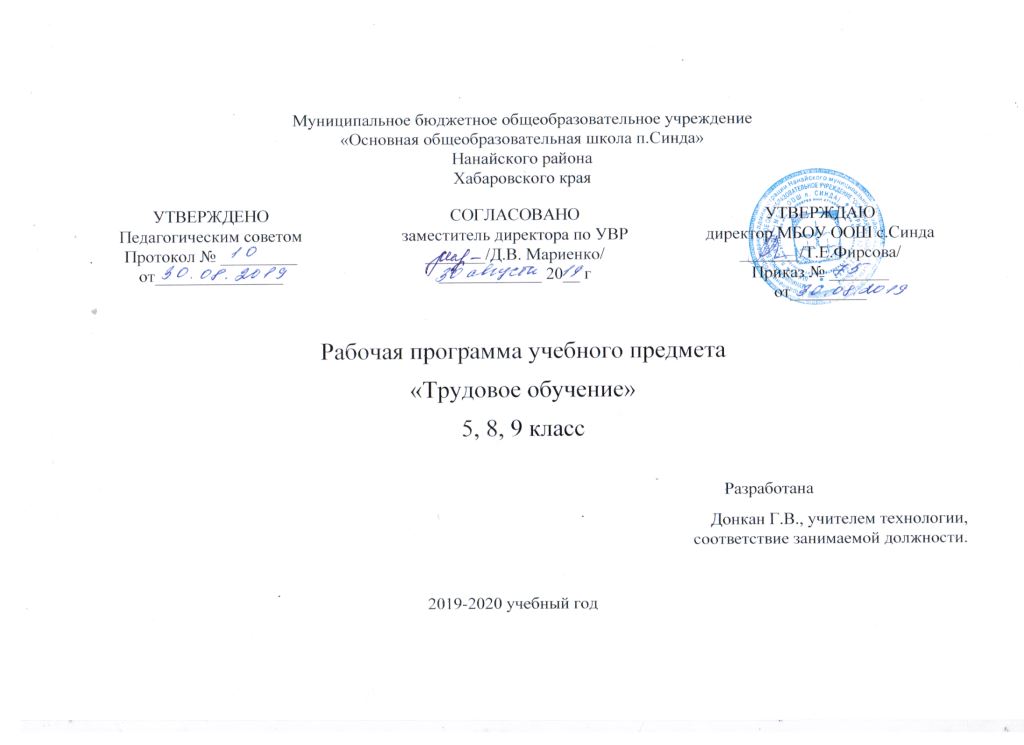 1. ПОЯСНИТЕЛЬНАЯ ЗАПИСКА1.1. Рабочая программа по трудовому обучению для 6-9 классов составлена на основе: - Федерального закона Российской Федерации «Об образовании в Российской Федерации» (№ 273-ФЗ от 29.12.2012), - Адаптированной основной общеобразовательной программы образования обучающихся с умственной отсталостью.- Постановления Главного санитарного врача РФ от 10.07.2015 г. №26 «Об утверждении СанПиН 2.4.2.3286-15» 1.2. Для разработки рабочей программы использована «Образовательная программа по трудовому обучению для 5-9 классов специальных (коррекционных) образовательных школ VIII вида» авторы. швейное дело -Л.С. Иноземцева., сельскохозяйственный труд -ЕЛ.Ковалева., переплетно-картонажное дело -Г.В. Васенко., подготовка младшего обслуживающего персонала (СЛ. Мирский)., цветоводство и декоративное садоводство -ЕЛ Ковалева.,/ под редакцией В.В. Воронковой, Владос, 2005.1.3. Место   предмета в учебном плане определяется:- Федеральным базисным учебным планом;  - учебным планом школы на текущий год; - годовым календарным графиком.    Согласно учебному плану школы на изучение предмета трудовое обучение предусмотрено  204 часов  в 5 классе ( 6 часов в неделю, 34 учебных недель) ,408 часов в неделю 8 классе. (12 ч в неделю, 34 учебных недель), 476 часов в неделю в 9 классе (14часов в неделю, 34 учебных недель).. 1.4. Программа составлена с изменениями и дополнениями исходя из материальной базы школы.1.5 Используемый учебно-методический комплект Для реализации программы выбран учебно-методический комплекс, который входит в федеральный перечень учебников, рекомендованных (допущенных) к использованию в образовательном процессе в образовательных учреждениях, реализующих образовательные программы общего образования и имеющих государственную аккредитацию и обеспечивающий обучение курсу социально-бытовой ориентировка: Список использованной литературы швейное дело -Л.С. Иноземцева., сельскохозяйственный труд -ЕЛ. Ковалева., переплетно-картонажное дело -Г.В. Васенко., подготовка младшего обслуживающего персонала (СЛ. Мирский)., цветоводство и декоративное садоводство -ЕЛ. Ковалева.,/ под редакцией В.В. Воронковой, Владос, 2005.2.Содержание тем учебного курса. 5 класс I четвертьВводное занятиеЗначение сельскохозяйственного труда в жизни людей. Виды работ, продукция и оплата труда в ближайших коллективных и фермерских хозяйствах. Использование сельхозпродукции. Подсобное сельское хозяйство школы. Виды производимой в нем продукции и ее использование.Участие в сборе урожая овощей и картофеляОбъект работы. Овощи.Теоретические сведения. Цель заготовки овощей и картофеля. Значение своевременной уборки овощей и картофеля. Правила уборки овощей и картофеля. Правила безопасности при работе сель-хозинвентарем.Умение. Уборка и сортировка овощей.Практические работы. Сортировка выкопанных корнеплодов свеклы и моркови, укладка их в штабель для дальнейшей обрезки ботвы. Сортировка выкопанных клубней картофеля.Уборка послеурожайных остатковОбъект работы. Овощи.Теоретические сведения. Цель уборки ботвы картофеля, помидоров, остатков кочерыг капусты и других послеурожайных остатков с поля. Грабли: назначение, устройство, рабочая поза, техника безопасностиУмение. Работа граблями.Практические работы. Сбор ботвы картофеля и помидор граблями. Вынос ботвы на край поля. Выдергивание кочерыг капусты из земли и складывание их на краю поля.Заготовка веточного корма для кроликовОбъект работы. КроликиТеоретические сведения. Виды деревьев и кустарников, ветки которых могут служить кормом для кроликов. Выбор места для заготовки веток.Практические работы. Обломка веток, связывание их в пучки и веники. Укладка веток в хранилище.Практическое повторениеВиды работ. Сбор оставшихся в почве клубней картофеля после боронования убранного картофельного поля.5 КЛАСС ЦветоводствоI четвертьВводное занятиеЦветоводство. Цветковые растения: многообразие, декоративные качества. Содержание обучения в предстоящем учебном году. Организация учебной трудовой группы.Культурные цветковые растенияТеоретические сведения. Культурные и дикорастущие цветковые растения: виды, разница между ними. Разнообразие цветковых культур. Цветковые растения, наиболее распространенные в местных условиях. Растения, выращиваемые в цветниках и в комнатных условиях.Наглядное пособие. Красочное изображение (рисунки, фотографии, слайды) разных цветковых растений.Экскурсия. Цветник или Ботанический сад. Ознакомление е цветковыми растениями.Сбор семян однолетних крупносеменных цветковых растенийОбъект работы. Семена цветковых растений.Теоретические сведения. Виды однолетнего цветкового растения с крупными семенами (ноготки, настурция, бархатцы и др.). Признаки созревания плодов и семян цветковых растений. Способы ускорения созревания плодов и семян у некоторых растений (перевертывание без повреждения корней). Понятие семена-сырец. Сроки созревания и сбора семян. Осыпание семян. Приемы сбора семян. Способы хранения и просушки семян после сбора.Умение. Сбор семян и плодов.Практические работы. Сбор или срезка с частью стебля подсохших плодов с семенами. Укладка плодов в картонные коробки и установка на стеллажи для просушки. Срезка некоторых растений с недозрелыми плодами под корень и подвешивание в проветриваемом помещении для дозревания семян.Уборка однолетних цветковых растений в цветникеОбъект работы. Цветник.Теоретические сведения. Необходимость удаления отцветающих однолетних растений в цветнике. Инвентарь для работы в цветнике.Умение. Различение растений, подземная часть которых подлежит выкопке и хранению до весны будущего года.Практические работы. Осенние работы в цветнике. Удаление с корнями однолетних цветковых растений из цветника. Помощь старшим учащимся в выкопке подземных частей растений (корнеклуб ней, корневищ и др.). Уборка растительных остатков на территории цветника.Вскапывание почвы в цветникеОбъект работы. Цветник.Теоретические сведения. Понятия борозда, глубина вскапыва-ния. Лопата: устройство, приемы вскапывания почвы, рабочая поза, техника безопасности.Умение. Работа лопатой.Практические работы. Прокладывание первой борозды. Вскапывание почвы на заданную глубину.Заготовка земляной смеси для комнатных растенийОбъект работы. Комнатное растение.Теоретические сведения. Земляные смеси для комнатных растений: требования к качеству, составные части, хранение. Приемы составления смесей.Умения. Составление земляной смеси.Практические работы. Выбор места для заготовки огородной или дерновой земли. Вскапывание и разрыхление заготавливаемой почвы. Поднос или подвоз почвы к месту хранения. Заготовка перегноя (или закупка торфяной смеси в магазине). Смешивание перегноя (торфа) с землей по указанию учителя.Практическое повторениеВиды работы. Осенние работы в цветнике. Заготовка почвенных смесей для комнатных растений.5 КЛАСС картонажное дело I четвертьВводное занятиеБеседа о профессиях переплетчика и картонажника. Задачи обучения. Навыки и умения, которыми ученики будут овладевать. Знакомство с изделиями, которые предстоит выполнить. Техника безопасности при работе в мастерской. Обязанности учащегося, отвечающего за сохранность инструментов. Обязанности бригадира, санитара. Порядок на рабочем месте. Порядок хранения поделок, инструмента.Распределение учащихся по рабочим местам. Организация рабочего места переплетчика. Повторение сведений о назначении и устройстве инструментов, знакомых учащимся из курса 4 класса.Изготовление пакетов и конвертовИзделия. Конверты для писем, пакеты для семян и документов.Дополнительное изделие. Футляр для библиотечных книг.Теоретические сведения. Назначение пакетов и конвертов. Понятие базовая поверхность. Названия деталей и операций при изготовлении коробок (развертка, рицовка, уголки стенки коробок, вы-клейка коробок, оклейка снаружи). Производство заготовок для пакетов и конвертов в промышленности.Инструменты. Гладилка, нож, ножницы, измерительная линейка, кисть.Практические работы. Разметка разверток пакетов и конвертов при помощи измерительной линейки и по шаблону. Вырезка разверток. Сборка и подклейка боковых и нижних клапанов. Обжимка готовых изделий. Подсчет и обандероливание готовых изделий.Разметка деталей прямоугольной формыИзделия. Орнаментальная геометрическая аппликация на полосе (200 х 40 мм). Открытая коробка (200 х 100 х 6 мм) с аппликационной отделкой.Теоретические сведения. Устройство и применение измерительной линейки, фальцлинейки и угольника. Разметка прямоугольной заготовки с помощью линейки и угольника. Понятия объемные и плоские геометрические тела и фигуры. Определение направления волокон у бумаги и картона. Виды бумаги и картона и их свойства. Обложечная бумага для ученической тетради и словарика.Умения. Определение прямого угла на заготовке при разметке детали изделия. Умение пользоваться измерительной линейкой при разметке детали по размерам, обозначенным на чертеже и техническом рисунке.Практические работы. Разметка геометрических фигур (прямоугольника, квадрата, треугольника, окружности) и основы для аппликации. Крой деталей ножом и ножницами. Составление и наклейка узора. Расчет развертки коробки. Разметка развертки коробки. Рицовка развертки. Вырез углов. Склейка углов стенок коробки. Изготовление деталей для оклейки и выклейки коробки. Оклейка и внутренняя выклейка коробки. Приклеивание аппликации.Самостоятельная работаИзготовление открытой коробки 120 х 200 х 30 мм с геометрической аппликацией. Геометрический орнамент наклеивается на стенки коробки. Анализ работы.5 КЛАСС Младший обслуживающий персонал I четвертьВводное занятиеБеседа о подготовке школьников к труду и рабочих профессиях. Профессии родителей учащихся. Необходимость разных профессий. Профессии, изучаемые в школе. Простейшие профессии обслуживающего труда. Кабинет обслуживающего труда: оборудование, правила работы и поведения. Распределение учащихся по рабочим местам. Ознакомление с рабочим местом и правилами ухода за ним. Обязанности дежурных. Знакомство с основными видами практических работ в 5 классе. Демонстрация образцов изделий.Уборка пришкольной территорииОбъекты работы. Дорожка, газон, спортплощадка, территория вокруг школьных строений.Теоретические сведения. Хозинвентарь (метла, лопата, грабли, совки, носилки), устройства, назначение, рабочие позы, приемы работы. Подготовка к хранению, порядок хранения, безопасное пользование. Спецодежда: виды, назначение, устройство, бережное отношение.Умение. Обращение с метлой, лопатой, граблями, совком, носилками.Практические работы. Подметание дорожек с твердым покрытием, сбор мусора в валки и в кучи, переноска мусора. Уборка газонов: уборка сучьев и других посторонних предметов, сгребание граблями, удаление с газонов. Уборка спортплощадки и других участков пришкольной территории. Очистка уборочного инвентаря и установка на место хранения.Работа с бумагойИзделия. Аппликация «Жилая комната» (окно, шкаф, диван, стол, стулья, светильники, телевизор и другие предметы). Апплика-ция «Школа» (школьное здание, цветник, ограда, деревья, дорожки). (Выполняется из заготовок, нарезанных по определенной ширине.)Теоретические сведения. Бумага, виды (писчая, цветная), назначение. Измерительная линейка. Ее устройство (начало отсчета, рабочая и нерабочая кромки, шкала), правила пользования. Клей: назначение, свойства. Ножницы канцелярские, устройство, требования к заточке и наладке, безопасное пользование.Умения. Работа с измерительной линейкой, ножницами.Практические работы. Разметка деталей по длине. Проверка выполненной разметки. Вырезание и наклеивание деталей. Рисование элементов мебели цветными карандашами.Работа с тканьюИзделие. Салфетка, обработанная швом вподгибку с закрытым срезом для протирки мебели.Теоретические сведения. Ткань: применение, виды, названия распространенных видов, лицевая и изнаночная стороны, долевые и поперечные срезы. Требования к выполнению шва вподгибку с закрытым срезом. Электроутюг: назначение, устройство, пользование, правила безопасности при обращении.Умение. Работа утюгом.Практические работы. Построение прямых углов. Выполнение чертежа изделия. Вырезание выкройки. Проверка выкройки измерением, сложением сторон. Определение лицевой и изнаночной стороны ткани. Закрепление выкройки. Выкраивание изделий. Подготовка кроя к пошиву. Выполнение швов. Подгиб угла по диагонали и обработка косыми стежками. Утюжка изделий.Самостоятельная работаАппликация «Жилая комната».8 КЛАСС I четвертьВводное занятие. Подведение итогов обучения в VII классе. Задачи на предстоящий учебный год. Краткое содержание работы в первой четверти. Охрана и труд. Спецодежда.ОвощеводствоУборка семенников редиса и укропа. Объект работы. Овощи.Теоретические сведения. Сроки уборки семенников. Дозревание семян. Условия их хранения.Практические работы. Срезка засохших стеблей редиса и укропа под корень. Подвешивание пучков стеблей в проветриваемом помещении. Обмолот и очистка семян зимой.Уборка капусты. Объект работы. Овощи.Теоретические сведения. Сроки уборки капусты ранних и поздних сортов. Причины разрыва кочана на корню и влияние этого явления на его сохранность. Способы уборки капусты. Переработка капусты и зимнее хранение кочанов.Практические работы. Уборка кочанов, удаление верхних листьев. Отбор кочанов на первоочередное потребление и переработку. Отбор на корню кочанов для зимнего хранения, удаление из почвы вместе с корнями, подвешивание за кочерыгу в хранилище.Садоводство Малина и смородина. Объект работы. Ягодный кустарник.Теоретические сведения. Продолжительность жизни и урожайность ягодного кустарника. Влияние плодородия почвы и погоды на урожай ягод. Размножение смородины отводками и черенками. Размножение малины корневыми отпрысками. Выращивание посадочного материала смородины из черенков. Сроки заготовки черенков. Сроки и способы посадки малины и смородины.Умение. Выращивание малины и смородины.Практические работы. Подготовка почвы под посадку малины (вскапывание почвы, внесение удобрений). Разметка линий рядов. Выкапывание канавки по линии ряда. Выкапывания корневых отпрысков малины на старых посадках или подвоз сортовых, заранее купленных. Установка стеблей в канавку, расправка корней, засыпка почвой, уплотнение. Подготовка почвы под посадку черенков смородины (внесение перегноя или компоста, глубокое вскапывание почвы).Осенний уход за плодовыми деревьями. Объект работы. Плодовое дерево.Теоретические сведения. Высокорослые и карликовые плодовые деревья: виды, их распространение в местных условиях. Поня тие о приствольном круге плодового дерева. Осенние меры борьбы с вредителями плодового сада. Правила перекопки приствольного круга и внесения в него удобрения.Практические работы. Вырезка сухих ветвей. Удаление отмершей коры, сбор ее на подстилку, сжигание. Сбор зимних гнезд вредителей. Выкопка канавки по периметру приствольного круга, внесение минеральных удобрений в нее по норме. Перекопка приствольных кругов у плодовых деревьев с радиальным направлением борозд. Осенний влагозарядковый полив плодового сада (по необходимости).Практическое повторениеВиды работ. По выбору. Уборка овощей и картофеля, заготовка перегноя, торфа и дерновой земли, подготовка парникового хозяйства к зиме или осенний уход за ягодными кустарниками.Самостоятельная работаПо выбору. Посадка малины с предварительной разметкой рядов или перекопка приствольного круга плодового дерева.II четвертьВводное занятие Животноводство Крупный рогатый скотОбъект работы. Корова.Теоретические сведения. Виды крупного рогатого скота (коровы, быки-производители, молодняк разного возраста). Раздельное содержание разных видов крупного рогатого скота. Внешнее строение коровы и некоторые особенности крупного рогатого скота.Наглядное пособие. Изображение всех видов крупного рогатого скота.Экскурсия. Животноводческая ферма.Умение. Распознавание статей коровы.Упражнение. Определение основных статей коровы.Молочно-товарная фермаТеоретические сведения. Коровник как основное помещение молочно-товарной фермы. Оборудование коровника на школьной ферме. Ознакомление с оборудованием коровника в ближайшем коллективном или фермерском хозяйстве, а также в крестьянском подсобном хозяйстве. Способы удаления навоза, поение животных и раздача кормов. Телятник, моечное и молочное отделения, машинное отделение, помещение для приготовления кормов, навозохранилище, силосные башни, траншеи, площадки для хранения грубых кормов в коллективном хозяйстве.Постройки и сооружения для содержания коров в индивидуальных и фермерских хозяйствах. Оборудование коровника на школьной ферме.Экскурсия. Ближайшее коллективное, фермерское или подсобное крестьянское хозяйство. Молочно-товарная ферма или коровник.Меры безопасности при уходе за крупным рогатым скотомТеоретические сведения. Правила безопасности при уборке стойл, проходов и кормушек, раздаче корма, выпуске коров на выгульный двор или пастбище. Меры и правила электро- и пожаробе-зопасности при работе на молочной ферме.Наглядное пособие. Плакаты по безопасности труда на животноводческой ферме.Уход за коровами зимой. Объект работы. Корова.Теоретические сведения. Стойловое содержание коровы. Оборудование стойла. Способы раздачи кормов, поения животного и удаления навоза на разных фермах. Необходимость постоянной чистки стойл при стойловом содержании коровы. Чистка коровы, инструменты и приспособления для этого. Правила безопасной работы инструментами и приспособлениями.Умение. Уход за коровой.Практические работы. Чистка стойла от навоза, сбрасывание навоза в проход. Раскладка чистой подстилки. Удаление навоза из прохода в навозохранилище. Чистка коровы. Чистка кормушки.Корма для коровы. Объект работы. Корова.Теоретические сведения. Виды и характеристика корма для коровы (грубые, сочные, концентрированные, зерновой, отходы технических производств, комбикорма).Умение. Распознавание кормов для коровы.Упражнение. Определение вида корма для коровы.Подготовка кормов к скармливанию коровеТеоретические сведения. Корма, даваемые без обработки. Грубые, сочные и концентрированные корма, требующие обработки.Способы резки соломы, кормовых корнеплодов и бахчевых культур. Запаривание кормов. Машины и приспособления для обработки кормов. Смешивание грубых и сочных кормов с концентратами. Практические работы. Мойка кормовых корнеплодов. Измельчение кормовых корнеплодов, тыквы или кормового арбуза. Смешивание измельченного сочного корма с дертью или отрубями. Резка соломы, заваривание ее кипятком и посыпка мукой или отрубями.Практическое повторениеВиды работы. Уборка коровника. Кормление свиней и уход за ними. Уборка свинарника. Подготовка кормов к скармливанию.Самостоятельная работаОпределение грубых и концентрированных кормов. Подготовка соломы к скармливанию корове.III четвертьВводное занятие. ЖивотноводствоКормление сухостойной и дойной коров зимойОбъект работы. Корова.Теоретические сведения. Дойный и сухостойный периоды в жизни коровы. Сухостой (запуск) коровы. Нормы и рационы кормления дойных и сухостойных коров. Особенности кормления коровы, находящейся в сухостое, и новотельной коровы. Очередность раздачи кормов. Рационы кормления коров на школьной ферме и в других животноводческих хозяйствах.Умение. Отмеривание суточной нормы кормов на одну корову.Практические работы. Распределение суточной нормы на разовые согласно принятому рациону. Определение количества корма на группу коров, исходя из разовой нормы на одну голову. Раздача кормов на глаз исходя из разовой нормы.Ручное доение коровы и учет надоя молока. Объект работы. Корова.Теоретические сведения. Строение вымени коровы. Формы сосков. Режим доения. Правила ручного доения. Додаивание и массаж вымени. Скорость доения. Посуда для молока. Подготовка коровы к доению. Понятие о припуске молока. Значение полного вы-даивания коровы. Приспособления для учета надоя молока.Умение. Ручное доение коровы. Учет надоя молока.Практические работы. Подготовка молочной посуды. Подготовка к доению. Подготовка коровы к доению. Доение кулаком. Массаж вымени, додаивание. Измерение молока молокомером.Первичная обработка молока и уход за молочной посудой. Объект работы. Коровье молоко.Теоретические сведения. Приспособления для процеживания и охлаждения молока. Моющие средства для ухода за молочной посудой. Правила мойки и сушки молочной посуды.Умение. Процеживание молока.Практические работы. Процеживание молока. Охлаждение молока. Уход за молочной посудой (мытье — теплой водой, ополаскивание — холодной). Просушка молочной посуды.Овощеводство Защищенный грунт. Объект работы. Теплица.Теоретические сведения. Значение парника и теплицы в овощеводстве. Устройство и обогрев теплицы весенней и зимней. Регуляция температуры в теплице. Тепличные грунты. Теплицы стеллажная и грунтовая. Весенние работы в парнике и теплице.Практические работы. Подготовка весенней теплицы к работе. Заполнение стеллажей земляной смесью, полив ее теплой водой.Выращивание рассады томатов. Объект работы. Овощи.Теоретические сведения. Строение и биологические особенности растения томата. Сорта томатов (для открытого грунта, для весенней и зимней теплиц). Необходимость рассады для выращивания растений томата как в открытом, так и в защищенном грунте. Расчет сроков посева семян томата для высадки рассады в открытый грунт. Расчет количества корней рассады для посадки на запланированном участке. Расчет количества посевных ящиков для посева семян томата. Сроки посева семян в ящики.Умение. Выращивание помидоров.Практические работы. Заполнение посевных ящиков земляной смесью. Посев семян томата, полив. Уход за всходами (полив, установка на светлое место). Подготовка стеллажа теплицы для пикировки рассады. Пикировка рассады томата на стеллажах теплицы. Систематический полив и проветривание теплицы.Выращивание кочанного салата в теплице Объект работы. Овощи.Теоретические сведения. Возможность получения ранней витаминной продукции. Сроки посева семян салата для получения рассады. Условия выращивания салата кочанного. Способы посадки рассады салата. Уход за рассадой в ящике и за растениями в теплице. Сроки уборки урожая.Умение. Выращивание салата.Практические работы. Подготовка ящиков к посеву. Посев семян салата. Уход за всходами. Подготовка стеллажей теплицы к посадке рассады. Выравнивание грунта, полив. Разметка посадочных рядков. Посадка рассады (полив ящиков с растениями, выборка рассады и посадка ее в лунки по разметке). Полив. Дальнейший уход за растениями. Уборки урожая (в конце мая).Практическое повторениеВиды работы. Уборка коровника, подготовка кормов. Доение коров. Кормление коровы. Закладка парника.Самостоятельная работа.Ручное доение коровы и первичная обработка молока.IV четвертьВводное занятиеСадоводство. Посадка черенков смородины и уход за нимиОбъект работы. Ягодный кустарник.Теоретические сведения. Сроки посадки черенков черной смородины. Правила посадки. Расстояния между черенками при посадке. Уход за посаженными черенками.Практические работы. Рыхление вскопанной осенью почвы. Разметка рядов, полив. Наклонная посадка черенков с заглублением до верхней почки. Полив после посадки. Уход за черенками (рыхление почвы, подкормка, поливы). Наблюдения за появлением и ростом листьев и стеблей на черенках.Весенний уход за молодыми посадками малиныОбъект работы. Ягодный кустарник.Теоретические сведения. Признаки благополучной перезимовки посаженных осенью молодых растений.Практические работы. Обрезка подмерзших верхушек стеблей. Подкормка растений и рыхление почвы.Посадка плодового дерева. Объект работы. Плодовое дерево.Теоретические сведения. Высокорослые и карликовые плодовые деревья. Ширина междурядий и расстояния в ряду между деревьями с большим объемом кроны, с кроной средних размеров и карликовыми. Способы разметки для посадки плодовых деревьев. Размеры посадочных ям. Правила выкопки посадочных ям. Внесение удобрений. Подготовка саженцев к посадке, инструменты и приспособления для посадки саженцев. Правила безопасного обращения с ними.Практические работы. Разметка посадочных ям. Выкопка посадочных ям. Заполнение посадочной ямы смесью верхнего слоя почвы с органическими удобрениями. Установка кола в середине посадочной ямы. Установка саженца на холмик, расправление корней, засыпка почвой посадочной ямы, уплотнение почвы вокруг саженца ногами, полив. Подвязка саженца к колу.Овощеводство. Высадка рассады томатов в открытый грунт или под временное пленочное укрытие. Объект работы. Овощи.Теоретические сведения. Сроки высадки рассады томатов в открытый грунт или под временное пленочное укрытие. Расстояния между рядами и между растениями в ряду. Перегной как лучшее органическое удобрение под томаты. Способы устройства временного пленочного укрытия для рассады.Практические работы. Разметка посадки рассады томатов. Выкопка лунок по разметке. Внесение перегноя в лунки, полив. Выборка рассады со стеллажей теплицы (с комом земли). Посадка рассады в лунки, полив. Первоначальный уход за растениями.Выращивание огурцов в открытом грунте. Объект работы. Овощи.Теоретические сведения. Строение растения огурца. Условия произрастания растений огурца. Сорта огурцов для открытого грунта, распространенные в местных условиях. Сорта для потребления в свежем виде и для заготовки на зиму. Сроки посева семян огурца в открытый грунт. Способы посева (ширина междурядий и расстояния в рядках). Выращивание огурца на утепленных гребнях и грядках.Умение. Выращивание огурцов.Практические работы. Подготовка почвы (вспашка участка, разметка линий посева). Углубление посевных борозд, внесение в них перегноя. Намачивание семян. Посев семян (раскладка в посевные борозды, заделка). Прореживание всходов. Поливы и подкормки. Подготовка утепленных гребней и гряд (выкопка канавок для одно-: строчной и двухстрочной посадки, закладка в канавки навоза, су- ; хой соломы или зеленой травы, насыпка перегноя, смешанного с почвой, выравнивание поверхности). Посев семян огурца, полив.) = Уход за растениями.Практическое повторениеВиды работы. По выбору. Закладка парника, посадка картофеля, уход за рассадой в парнике или теплице. Уход за плодоносящим садом.Самостоятельная работаРазметка почвы, подготовка лунок и посевных борозд, высадка рассады томатов или посев семян огурца.9 КЛАСС I четвертьВводное занятие. Охрана труда. Спецодежда.Овощеводство Уборка урожая томатов. Объект работы. Овощи.Теоретические сведения. Признаки поражения растений томата фитофторой. Сбор плодов томата с пораженных растений. Прогревание этих плодов в горячей воде для предотвращения загнивания. Сбор недозрелых плодов. Оставление плодов на здоровых кустах для получения семян. Дозревание плодов и их переработка.Умение. Хранение помидоров.Практические работы. Раздельный сбор зрелых и недозрелых плодов. Размещение недозрелых плодов для дозревания. Сбор семенных плодов томата, размещение их для полного размягчения в комнатных условиях. Выборка семян из полностью размягченных плодов, промывка и просушка семян.Уборка огурцов-семенников. Объект работы. Овощи.Теоретические сведения. Внешний вид огурцов, оставленных для получения семян. Сроки уборки и признаки созревания этих огурцов. Приемы хранения огурцов-семенников. Правила извлечения семян.Умение. Хранение огурцов-семенников.Практические работы. Сбор огурцов-семенников до наступления заморозков. Размещение огурцов в комнатных условиях. Наблюдение за состоянием семенников. Извлечение семян (разрез огурцов вдоль) из семенных камер. Промывка и просушка семян.Садоводство. Уход за молодым садом. Объект работы. Плодовое дерево.Теоретические сведения. Признаки однолетнего прироста плодового дерева. Заглубление или оголение корневой шейки посаженного плодового дерева. Проверки состояния молодых посадок плодовых деревьев.Практические работы. Осмотр молодых посадок. Замена погибших молодых деревьев новыми саженцами. Рыхление почвы в приствольных кругах и полив (по необходимости). Подсыпка почвы в приствольный круг при оголении корневой шейки. Проверка подвязки саженцев к кольям.Подготовка молодого сада к зиме. Объект работы. Плодовые деревья.Теоретические сведения. Грызуны — вредители молодых посадок плодовых деревьев. Борьба с грызунами. Приспособления для охраны молодых плодовых деревьев от грызунов. Сроки установки защитных приспособлений.Практические работы. Подготовка материала для обвязки стволов саженцев плодовых деревьев к кольям. Обвязка нижней части ствола молодого дерева еловыми ветками или толью. Проверка состояния обвязки через некоторое время.Животноводство Пастьба телят. Объект работы. Теленок.Теоретические сведения. Значение летней и осенней пастьбы животных для укрепления их здоровья и получения высокой продуктивности. Понятие о пастбище. Пастбище для телят. Правила о пастьбе. Поение животных на пастбище. Обращение с животными.Умение. Пастьба телят.Практические работы. Выгон телят на пастбище. Маршрут движения на пастбище и обратно. Наблюдение за телятами во время пастьбы. Предотвращение ухода телят за пределы пастбища. Своевременное возвращение телят с пастбища с соблюдением маршрута движения.Практическое повторениеВиды работы. По выбору: уборка овощей и картофеля, осенний уход за садом, уборка коровника или пастьба животных.Самостоятельная работа. Подготовка молодого сада к зиме.II четвертьВводное занятие. Животноводство. Производственная санитария и личная гигиена доярки (дояра)Теоретические сведения. Основные правила производственной санитарии. Использование молочного и моечного отделений фермы строго по назначению. Санитарные требования к содержанию коров в помещении, а также к коровнику и другим отделениям фермы. Личная гигиена доярки (дояра). Спецодежда доярки (дояра), защита рук доярки (дояра) от трещин, царапин и кожных заболеваний. Значение правил личной гигиены для доярки (дояра).Упражнение. Стирка полотенец, халатов и косынок.Выращивание откормочного молодняка крупного рогатого скота. Объект работы. Корм.Теоретические сведения. Бычки и телочки. Возраст разделения молодняка. Постановка бычка на откорм. Выращивание телок для пополнения дойного.стада. Содержание откормочного молодняка. Нормы и рационы кормления. Окончание откорма.Практические работы. Уборка помещения, где содержится откормочный молодняк. Подготовка кормов к употреблению. Раздача кормов согласно рациону и кратности кормления. Поение животных.Устройство доильного аппарата. Объект работы. Доильный аппарат.Теоретические сведения. Машинное доение коров. Составные части доильного аппарата (доильные стаканы, пульсатор, коллектор, комплект гибких шлангов, доильное ведро с крышкой или устройство для подключения к молокопроводу) и назначение частей. Устройство доильного стакана, пульсатора и коллектора.Экскурсия. Молочно-товарная ферма, отделение машинной дойки коров.Упражнения. Разборка и сборка доильного аппарата. Разборка и сборка доильного стакана. Разборка и сборка пульсатора и коллектора.Практическое повторениеВиды работы. Уборка коровника. Кормление коров. Ручное доение коров. Простейшая переработка молока и уход за молочной посудой.Самостоятельная работаРазборка и сборка доильного аппарата.III четвертьВводное занятие. Животноводство. Кормление и раздой новотельной коровы. Объект работы. Корова.Теоретические сведения. Признаки близкого отела коровы. Кормление коровы накануне отела, сразу после отела и в период раздоя. Понятие о раздое коровы. Кратность доения при раздое. Молозиво и его ценные качества. Необходимость скармливания молозива теленку. Предотвращение воспаления молочной железы (мастита) у коровы. Окончание раздоя.Практические работы. Кормление коровы накануне отела доброкачественным сеном. Поение коровы теплой болтушкой из отрубей сразу после отела. Постепенный ввод сочных и концентрированных кормов. Ежедневный учет молока. Прибавка корма на раздой. Контроль за состоянием вымени. Продолжительность массажа вымени во время раздоя. Признак окончания раздоя (стабильный надой несмотря на продолжающуюся прибавку корма).Уход за телятами в молочный период. Объект работы. Теленок.Теоретические сведения. Первое кормление теленка молозивом. Кормление теленка в первые 10 дней жизни цельным молоком. Составление схемы выпойки теленка. Постепенная замена цельного молока. Уход за посудой, используемой для кормления теленка молоком. Практические работы. Полив грунта в теплице кипятком, а после его подсыхания — раствором марганцевокислого калия. Натягивание проволоки для подвязки стеблей. Наблюдения за температурой грунта и воздуха. Подготовка рассады огурцов к высадке (обильный полив с легкой подкормкой минеральными удобрениями). Разметка мест посадки рассады, выкопка лунок, полив. Выборка рассады огурцов из горшков с комьями земли. Посадки рассады, полив. Наблюдения за приживаемостью растений. Подвязка стеблей растений с помощью шпагата и проволоки. Систематический полив и опрыскивание растений. Подкормки. Удаление боковых побегов (по необходимости). Наблюдения за началом роста зеленца, признаки зрелости огурца. Съем плодов без повреждения стебля и листьев. Учет урожая.Выращивание огурцов под пленочным укрытием. Объект работы. Овощи.Теоретические сведения. Пленочное укрытие разных типов, их устройство. Подготовка почвы для выращивания огурцов под пленочным укрытием. Приспособления для подвязки стеблей растений. Сорта огурцов, предназначенные для выращивания под пленочным укрытием. Использование пчелоопыляемых сортов и сортов, не требующих опыления. Тоннельные укрытия, их размеры. Размещение растений под пленочным укрытием. Сроки посева семян огурцов под пленочное укрытие. Уход за посевами.Практические работы. Вскапывание почвы на грядке. Выкопка канавок вдоль грядки, заполнение их навозом или спрессованной соломой. Насыпка в канавки земли, смешанной с перегноем. Установка каркаса, натягивание пленки. После прогрева почвы посев семян огурца в рядки над канавками, полив теплой водой. Прореживание всходов. Систематический полив и подкормка. Подсыпка земли, смешанной с перегноем. При обильном цветении поднятие пленки с южной стороны для привлечения насекомых-опылителей. Подвязка стеблей. Удаление боковых побегов (по необходимости).Животноводство. Машинное доение коров двумя аппаратами. Объект работы. Корова.Теоретические сведения. Подготовка коров к доению. Рациональный порядок переноса аппаратов при доении. Условия работы доярки при использовании двух доильных аппаратов.Практические работы. Подготовка к доению первой и третьей в ряду коровы. Подключение первого аппарата к молокопроводу, надевание стаканов на вымя первой коровы. Подключение второго аппарата к молокопроводу, надевание стаканов на вымя третьей коровы. Подготовка второй и четвертой коровы к доению. Додаивание первой коровы и перенос первого аппарата к второй корове. Додаивание третьей коровы и перенос (без отключения от молоко-провода) аппарат к четвертой корове. Перенос аппаратов к следующим четырем коровам. По окончании дойки промывки доильных аппаратов и всего молокопровода.Пастьба коров. Объект работы. Коровы.Теоретические сведения. Виды пастбищ (луга, суходолы, лесные пастбища и др.). Вольная и загонная система пастьбы. Естественные и культурные пастбища. Травы, полезные для коров. Ядовитые травы. Порядок выгона коров на пастбище. Правила пастьбы. Поение животных на пастбище. Отдых животных на пастбище.Умение. Пастьба коров.Практические работы. Выгон коров из коровника, прогон по установленному пути. Наблюдение за коровами во время пастьбы. При продолжительной пастьбе подгон коров к водопою и месту отдыха. По окончании пастьбы перегон коров к коровнику.Практическое повторениеВиды работы. По выбору учителя. Вскапывание почвы лопатами, уход за садом, посадка овощей и картофеля, уборка коровника и телятника или кормление коров.Самостоятельная работаПо выбору. Машинное доение коровы одним аппаратом или разметка, посадка рассады огурцов в теплице.ПЕРЕПЛЕТНО-КАРТОНАЖНОЕ ДЕЛО Пояснительная запискаПрограмма обучения предназначена для профессиональной организации учащихся вспомогательных школ VIII вида, прежде всего тех школьников, которые в силу своего психофизического состояния не могут заниматься обработкой металла или дерева, поскольку это связано с довольно серьезными физическими нагрузками и требует выносливости к производственным шумам.При комплектовании трудовой группы для обучения переплет-но-картонажному делу следует учитывать:интерес и склонность ученика к разного рода работам названного профиля;особенности психофизического и соматического состояния ученика;возможность трудоустройства ученика вблизи его местожительства;специализацию того предприятия, куда будет устроен выпускник.Наблюдения за работой учеников на уроках ручного труда в младших классах дают основания учителю для соответствующих умозаключений, позволяют успешно организовать учебно-воспитательный процесс, способствуют выработке дифференцированного подхода к каждому учащемуся.При организации обучения учитель ориентируется на требования тех предприятий, где в дальнейшем будут трудоустроены выпускники.Обучение включает теоретический и практический материалы. В его задачу входит:1. Развить общие трудовые умения и навыки и на их основе скор-ригировать психофизическое состояние учащихся.2. Обучить школьников выполнять как ручные, так и машинные технологические операции сначала простые, потом более сложные.3. Выработать у учащихся четкое понимание профессиональной терминологии.4. Развить речь учащихся на основе их практической деятельности.5. Научить школьников планировать свою работу, пользоваться технико-технологической документацией (составлять эскизы, читать чертежи и работать по ним).6. Выработать у учащихся достаточно прочные профессиональные навыки обращения с материалами, инструментами и станками, обучить приемам самоконтроля за правильностью выполняемых действий.7. Научить учащихся элементарному расчету при расходе материала.Занятия, если необходимо, связываются с дисциплинами, изучаемыми на других уроках, за счет чего осуществляются межпредметные связи. Преподавание общеобразовательных дисциплин, в свою очередь, ведется с учетом того, что ученики узнают на уроках по трудовому обучению. Например, на уроках русского языка ребята повторяют некоторые профессиональные термины, на уроках математики решают задачи, рассчитывая расход материалов и количество деталей, требуемых для выполнения картонажной работы на уроках черчения читают и составляют технические рисунки и чертежи, на уроках естествознания знакомятся со способами добычи сырья, идущего на изготовления переплетных материалов, на уроках истории изучают отдельные статьи из законодательства о труде.Кроме того, работа по данной программе предполагает связь обучения с конкретными условиями школы и возможностями базового предприятия.При обучении постоянно учитывается уровень сформированно-сти профессиональных навыков у школьников. Условно можно выделить четыре этапа обучения картонажно-переплетному делу:4 класс (пропедевтический период). Знакомство с учащимися, психолого-педагогическое изучение детей в процессе труда. Освоение учащимися понятий материал, инструмент, операция, изделие. Формирование у школьников первоначальных навыков и умений.Дети учатся понимать обращенные к ним вопросы и четко формулировать свои.5—7 классы. Отработка основных профессиональных приемов и знаний. Запоминание терминологии, овладение навыками планирования предстоящих операций.8—9 классы. Закрепление профессионально-трудовых навыков. Учащиеся проявляют уже достаточную самостоятельность в работе, планируют предстоящие операции по образцам и эскизам изделий, подбирают без подсказок материалы и производят расчеты, составляют эскизы и чертежи изделия.10—11 классы (производственные). Формирование знаний, умений и навыков, связанных с производственной технологией базового предприятия.Для каждого Этапа характерны определенные методические приемы, учитывающие специфику учащихся. При обучении используются образцы изделий и материалов, технические рисунки, предметно-технологические карты, поясняющие пооперационное выполнение изделия, таблицы, показывающие те или иные приемы труда, а также положения рук при работе с ножом и ножницами, схемы оборудования, слайды и видеосюжеты, рассказывающие о производственных процессах и т. д. Школьники снабжаются индивидуальным раздаточным материалом, таким, как перфокарты, карточки с индивидуальными заданиями. У ребят есть возможность опробовать новые навыки на стендах-тренажерах.В ходе обучения осуществляется и нравственно-эстетическое воспитание. Учитель стремится развить у школьников активную жизненную позицию, опираясь на их чувство коллективизма, естественно возникающее в условиях общего производственного процесса. У учащихся поддерживается положительная мотивация к труду, чему способствует и доброжелательный фон, который создает учитель, и красиво выполненные образцы, и хорошее состояние инструментов, и порядок в мастерской.Существенное значение имеет то, как излагается учебный материал. Учитель должен давать объяснения лаконично и просто. Любую операцию следует не только показывать, но и четко комментировать. Поэтому обращается внимание на общую грамотность учителя, на выразительность его интонации, на самый темп речи, который в начале обучения необходимо несколько замедлять. Прежде всего учитель обязан научить своих подопечных слушать и понимать его.Таким образом учащиеся всесторонне готовятся к самостоятель
ному выполнению производственных заданий в типографиях и кар
тонажных мастерских. Уровень умений и навыков выпускника со
ответствует 1—3 разрядам согласно тарифно-квалификационным
характеристикам.	I8 КЛАСС I четвертьВводное занятиеЗадачи обучения в 7 классе. Значение полиграфической промышленности в экономике и культуре страны. Комплексная автоматизация и механизация производства. Новые материалы в полиграфии. Производство сырья и материалов для полиграфической промышленности.Основные сведения о переплетно-брошюровочных процессахТеоретические сведения. Книги и брошюра — различия в технологическом процессе. Производство брошюры (оборудование участков и цехов). Элементы книги и оборудование участков переплетного цеха. Понятия поточный процесс, пооперационное выполнение работ. Общее понятие организация полиграфического производства. Изделия, выпускаемые полиграфической промышленностью, и предъявляемые к ним требования.Экскурсия. Типография. Переплетно-брошюровочный цех.Практические работы. Ознакомление с таблицей, где условно изображены цеха и участки, на которых выполняются основные переплет-но-брошюровочные процессы. Работа с моделью книги и таблицей.Изготовление моделей книги в цельных и составных переплетахИзделия. Дневник наблюдений. Конторская книга. Переплет для потрепанной книги.Теоретические сведения. Полуфабрикат книги (блок и переплетная крышка). Виды шитья нитками блока. Назначение форзаца в переплете. Детали блока. Назначение каптала. Расчет размеров переплетной крышки по блоку. Детали переплетной крышки. Назначение отстава, расставов. Шаблон для шпации. Правила безопасной работы при обрезке блоков на бумагорезательной машине. Расчет размеров переплетной крышки по чертежу и разъемному макету книги.Упражнения. Расчет размера переплетной крышки по заданным размерам блоков. Коллективное составление плана предстоящей работы.Практические работы. Фальцовка листов в тетради. Приклейка форзацев. Шитье нитками блока. Заклейка корешка блока. Обрезка с трех сторон блока. Кругление корешка блока. Приклейка каптала и заклейка корешка полоской бумажки. Изготовление переплетных крышек в составном и цельнотканевом переплетах. Вставка блока и обжимка его в прессе.Отделка переплетной крышкиТеоретические сведения. Виды отделки переплетных крышек: (красочная и бескрасочная). Тиснение на фольге. Конгревное тиснение (рельефное). Требования, предъявляемые к качеству отделки переплетной крышки. Устройство позолотного пресса ПЗ-1. Температурный режим работы в зависимости от вида обложечного материала. Назначение клише.Умения. Ориентировка в устройстве пресса ПЗ-1. Подготовка пресса к работе. Определение видов тиснения. Установка и подготовка клише на рабочем столе.Упражнения. Подготовка пресса ПЗ-1 к работе. Пробное тиснение.Практические работы. Пробное тиснение на бросовом материале. Тиснение переплетной крышки и ее корешков. Очистка крышек и корешков тряпочкой.Альбом-ширмаИзделия. Альбом для открыток. Альбом для выставочных экспонатов. Альбом для пластинок.Теоретические сведения. Назначение и детали альбома-ширмы. Конструктивные особенности. Учет направления волокон у картона, бумаги и технической ткани. Материалы, применяемые для изготовления альбома-ширмы. Назначение окантовки в переплете. Горизонтальное и вертикальное расположение кулис в альбоме-ширме.Практические работы. Подбор материалов для альбомных листов, корешков, окантовки, оклейки и выклейки изделия с учетом направления волокон и фактуры материалов. Нарезка альбомных листов, окантовок, бумаги на оклейку и выклейку альбомных листов. Сборка ширмы тканевыми полосами. Окантовка полосами. Выклейка корешков. Оклейка корешков с двух сторон бумагой. Приклейка обложки. Обжимка в прессе и сушка обложки.Самостоятельная работа. Изготовление модели книги в переплете № 7 с отделкой переплетной крышки тиснением. Анализ качества работы.II четвертьВводное занятие Стандартный переплетИзделия. Макеты книг в переплетах № 1—8. Дневник наблюдений. Записные книжки.Теоретические сведения. Ознакомление с образцами стандартных переплетов. Признаки для определения вида переплета (особенности конструкции, свойства и вид обложечного материала). Техническая характеристика стандартных переплетов. Порядок выполнения переплета. Способы соединения блока в разных перепле-|     тах. Применение прямых и скругленных корешков в разных пере-*     плетах. Устройство бумагорезательной машины, картонорубильно-го станка КН-1, обжимного пресса и правила безопасности работы на них.Практические работы. Заготовка блока разными способами соединения для переплетов № 1—3. Крой, приклейка обложки к блоку. Обрезка переплетов № 1—3. Соединение блока с обложкой (переплет № 2). Шитье нитками блока для переплетов № 4—8. Подборка материалов, крой деталей для каждой переплетной крышки. Сборка переплетной крышки. Вставка блока. Обжимка в прессах и сушка блока. Отделка крышек в переплетах № 5, 7 и 8.Классификация переплетных крышек и их применениеТеоретические сведения. Признаки для классификации переплетной крышки (особенности конструкции — цельные и составные, обрезные и с кантами, свойства картона — твердый и гибкий, виды материалов — бумага, ткань, картон). Использование переплетных крышек различных номеров при издании книг учебной, художественной и справочной литературы.Упражнения. Определение деталей и конструктивных особенностей переплетной крышки разных моделей.Новые полиграфические материалыТеоретические сведения. Назначение технической ткани. Виды заменителя технической ткани (балакрон, волокрон, бумвинил, армированная бумага).Умения. Выполнение отдельных операций при работе бригадой. Подбор переплета для изделия определенного объема и формата. Анализ конструкции переплета.Упражнения. Определение вида заменителя ткани по образцу в каталоге.Практическое повторение. Виды работы. Изготовление записных книжек в переплетах разной конструкции. Ремонт книг.Самостоятельная работа. Изготовление одного из видов стандартного переплета. Письменный или устный ответ на вопрос классификации переплетных крышек. Анализ работы.III четвертьВводное занятиеОсновы организации современного полиграфического производстваТеоретические сведения. Устройство типографии (цеха и участки). Пооперационное разделение труда (участки) в переплетно-брошюровочном и папочном цехах. Основные станки и машины для выполнения переплетно-брошюровочных процессов. Технология изготовления изделий на базовом предприятии. Требования к качеству деталей и готовому изделию. Рациональные приемы и методы организации труда.Умения. Чтение схемы полиграфического производства. Ориентировка в выполнении переплетных операций машинным способом на производстве и в условиях школьной мастерской. Определение разницы между типографским изделием и изготовленным в школьной мастерской.Практические работы. Выполнение операций на участках базового производства и в школьной мастерской.Альбом на шарнирах для фотографийИзделия. Альбомы для фотографий и для марок.Теоретические сведения. Общее представление об организации производства по выпуску беловых товаров. Виды альбома на шарнирах по конструкции и назначению. Особенности конструкций. Использование шаблона для сборки кулис на тканевых слезурах.Умение. Ориентировка по техническому рисунку. Анализ качества работы.Упражнения. Подготовка и разметка шаблона для сборки кулис на тканевых слезурах. Сборка кулис по шаблону и на глаз.Практические работы. Нарезка картона на кулисы с припуском для обрезки блока. Нарезка шарниров. Нарезка тканевых слезур. Заготовка шаблона и его разметка для сборки кулис на тканевых слезурах. Сборка кулис на тканевых слезурах попарно в блок. Прокладка и  обрезка блока с трех сторон. Приклейка каптала и заклейка корешка. Изготовление переплетной крышки с учетом размеров блока. Отделка переплетной крышки. Вставка блока в переплетную крышку.Практическое повторение. Виды работы. Изготовление классных и выставочных альбомов разной конструкции по заказу школы и организаций.Самостоятельная работа. Изготовление альбома на шарнирах для фотографий (по 20 кулис форматом 350 х 250 мм).IV четвертьВводное занятиеОрганизация полиграфического производства*Теоретические сведения. Организация участка и цеха в типографии. Управление производством. Размещение цехов и их назначение. Оборудование цехов и участков. Виды выпускаемой книжно-журнальной продукции. Специальности в полиграфическом производстве. Начисление заработной платы в соответствии с нормой выработки и расценками продукции. Форма ведения наряда.Папки разных конструкций и назначенийИзделия. Папка для бумаг с клапанами. Адресная папка. Папка для эскизов и чертежей. Папка для журналов.Теоретические сведения. Виды папок по конструкции и назначению. Технологические требования к изготовлению папки. Общие и специфические операции по изготовлению папок. Детали в разных видах папок.Практические работы. Крой картонных сторонок, наружного материала, шаблона для шпации. Сборка папки. Изготовление и приклеивание клапанов. Внутренняя выклейка. Отделка папки.Папка-портфельТеоретические сведения. Назначение детали папки-портфеля. Назначение кармана с «мехом», язычка и держателей. Разметка и врезка замочка, язычка и держателей. Назначение мягкой обложки в переплете.Упражнения. Разметка основания кармана с «мехом». Крой ткани для «меха». Определение на глаз центра папки. Разметка прорезей для держателей и язычка и их изготовление.Практические работы. Крой деталей для папки*. Снятие фасок с картонных сторонок. Сборка папки. Выклейка корешка. Крепление держателей и язычка. Изготовление и приклейка клапанов. Изготовление кармана с «мехом». Приклейка кармана с «мехом». Выклейка внутренней стороны цапки.Практическое повторение. Виды работы. Изготовление папки-портфеля для письменного набора. Изготовление коробки, футляра и папки для хранения дидактического материала. Ремонт наглядных пособий.Контрольная работа. По выбору учителя выполнение одного из видов стандартного переплета.9 КЛАСС I четвертьВводное занятиеЗадачи курса обучения в 9 классе. Значение подготовки квалифицированных кадров для полиграфической промышленности. Понятие полиграфия. Отрасли полиграфической промышленности. Картонажные фабрики и фабрики беловых товаров.Технология ручной и машинной фальцовки, подборки и соединения блоковИзделия. Записная книжка модернизированной конструкции. Прокольный переплет для подборки журналов или документов. Переплет для потрепанной книги.Теоретические сведения. Способы фальцовки (параллельный, перпендикулярный и комбинированный). Виды фальцовки (ручная и машинная). Способы ручной фальцовки. Организация рабочего места при ручной фальцовке. Машинная фальцовка (ножевая и кассетная). Виды форзаца по конструкции. Применение форзаца в разных изделиях. Форматы печатных листов. Печатные листы и расположение текста (спуск полос). Порядок фальцовки печатного листа с учетом сигнатуры. Способы скрепления блока (швейное и бесшвейное, поблочное и потетрадное). Учет пометок на корешках тетрадей при шитье книжного блока. Виды и способы шитья блока нитками (вручную и на ниткошвейной машине). Назначение и устройство ниткошвейной машины. Правила безопасной работы на нейУпражнения. Сталкивание печатных листов. Фальцовка печатных листов с учетом сигнатуры. (Целесообразно использовать печатные листы приложения к журналу «Полиграфия».)Практические работы. Фальцовка листов простых и печатных различными способами. Изготовление разных видов форзаца. Соединение блока разными способами. Соединение в соответствии с сигнатурой тетрадей в книжном блоке. Обрезка блока с трех сторон. Прокраска обрезов. Оформление корешка блока. Выполнение переплетных крышек стандартных и нестандартных конструкций. Вставка блока в переплетную крышку.Изготовление футляров и коробок для хранения дидактического материала и документовИзделия. Футляр 230 х 320 х 70 мм для хранения документов и деловых папок. Футляры для книги, альбома. Коробки разных конструкций для хранения дидактического материала.Теоретические сведения. Материалы для картонажных работ (изготовления футляров и коробок). Расчет разверток футляра и коробки. Учет направления волокон у картона и бумаги при изготовлении коробки и футляра. Сборка футляра на болванке.Умение. Самостоятельное заполнение технологических карт на изделие. Отчет о качестве выполненной работы.Организация контроля за качеством продукцииТеоретические сведения. Понятия качество и количество продукции. Ответственность предприятий и каждого рабочего за качество выпускаемой продукции. Требования стандартов на качество полиграфической продукции. Единые меры и методы измерения. Показатели качества и долговечности полиграфической продукции и формы контроля за качеством. Организация технического контроля на полиграфическом предприятии. Методы поощрения за высокое качество продукции.Лабораторные работы. Оклейка футляра с учетом направления волокон материала и его затраты на цельные и составные конструкции.Практические работы. Разметка и крой деталей по чертежу. Сборка деталей футляра по шаблону. Оклейка и выклейка изделия. Отделка футляров.Практическое повторение. Виды работ. Ремонт книг из школьной библиотеки. Переплетение подборки из журналов прокольным способом. Выполнение про изводственного заказа на оценку правильности планирования работы, подборки инструментов и материалов, умения переплести книжно-журнальную продукцию требуемым способом.Самостоятельная работа. Ориентировка по рисунку и образцу. Изготовление записной книжки в переплете с мягкой подложкой с карманчиком и застежкой (язычком и держателем). Анализ качества работы.II четвертьВводное занятиеИзготовление блокнота разной конструкцииИзделия. Карманный блокнот в мягком переплете модернизированной конструкции. Настольные блокноты разных конструкций.Теоретические сведения. Назначение блокнота и его отличие от записной книжки. Особенности технологии изготовления беловых товаров. Виды блокнота (карманный и настольный, в гибком и твердом переплете, обрезной и с кантами, открытый и закрытый). Блокнот настольный закрытый в переплете с мягкой подложкой. Вклейка буклетов в изделиях беловых товаров. Отделка блокнота вручную на позолотном прессе ПЗ-1. Виды отделки.Упражнения. Роспуск листов на «мягкость» в крышке блокнота. Изготовление мягкой подложки из поролона или бросовой бумаги. Сборка переплетной крышки. Отделка переплетной крышки штриховкой при помощи гладилки красочным и бескрасочным способом. Блинтовое и конгревное тиснения полиграфической фольгой.Практические работы. Нарезка стоп бумаги на блоки для блокнота. Перфорация листов. Сталкивание листов в стопу. Заклейка корешка. Шитье блока втачку на проволокошвейной машине. Окантовка корешка тканью. Обрезка блока. Расчет и крой деталей на переплетную крышку. Снятие фасок. Изготовление «мягкости». Сборка крышки. Отделка. Вставка блока в крышку и обжим в прессах.Виды форзацев и их применение в переплетахИзделия. Форзацы разной конструкции.Теоретические сведения. Назначение и виды форзаца. Характеристика форзаца (конструкция, способ соединения с тетрадями, оформление). Требования к материалам, идущим на изготовление форзаца. Использование того или иного вида форзаца с учетом способа скрепления блока. Роспуск листов. Изготовление прошивного и пришивного форзацев с фальчиками. Составной выклейной форзац с фальчиком. Станки для подклейки форзацев на производстве.Упражнения. Крой материала на форзац с учетом направления волокон и плотности бумаги. Определение причин брака. Роспуск листов при изготовлении прошивного и пришивного форзацев с фальчиками.Практические работы. Фальцовка и выполнение простого при-клейного форзаца. Заготовка фальчйка. Нарезка бумаги для форзаца. Роспуск. Промазка форзаца клеем. Приклейка тканевого фальчйка. Притирка фальчйка гладилкой. Обжимка форзаца в прессе и сушка. Изготовление составного выклейного форзаца с фальчиком. Нарезка листов плотной бумаги, фальчиков. Приклейка листов к фальчику. Уплотнение патронкой и приклейка форзаца к первой и последней тетрадям. Выявление брака при изготовлении форзацев и способы его устранения.Обработка книжного блокадля вставки в переплетную крышкуИзделия. «Библиотечный» переплет. Модель книги. Общая тетрадь.Теоретические сведения. Обработка книжного блока. Виды технологической обработки книжного блока. Способы заклейки корешка книжного блока вручную и на блокозаклеечном станке на производстве. Требования к клею для заклейки корешка. Обжим корешков в прессах и просушка. Оценка качества заклейки, обжима и сушки корешка. Качество обрезки блока для разных переплетов. Назначение и способы закраски обрезов. Форма корешка блока. Технология скругления корешка и отгибки фальцев (кашировка) блока. Приклейка к корешку книжного блока упрочняющих деталей (двух капталов, бумажной полоски или полоски технической марли).Умение. Подбор необходимого материала для работы по эскизу и образцу.Упражнения. Кругление корешка блока при помощи киянки и колодок для придания нужной геометрической формы.Практические работы. Ремонт книги (разбор блока, ремонт листов и шитье с использованием ранее изготовленных форзацев. Заклейка и сушка. Обрезка с трех сторон. Кругление корешка для придания нужной геометрической формы. Приклейка к блоку упрочняющих деталей).Практическое повторение. Виды работы. Изготовление переплетных крышек для блоков, выполненных ранее. Вставка в крышки блоков и обжим в прессе.Самостоятельная работа. Изготовление настольного блокнота на задней стенке с крышкой в мягком переплете. Ориентировка по чертежу и образцу. Отделка блокнота штриховкой по фольге нагретым кончиком ножа или тиснением крышки. Анализ качества работы.III четвертьВводное занятиеСведения о трудовом законодательстве.Кодекс законов о трудеТеоретические сведения. Основные права и обязанности рабочих и служащих. Трудовой договор. Расторжение трудового договора. Перевод на другую работу. Отстранение от работы. Рабочее время и время отдыха. Заработная плата. Труд подростков. Закон о трудовом коллективе.Технология изготовления обложек и переплетных крышек девяти типов по ГОСТу 22240-76Изделия. Переплет для документов или подборки из журналов с поблочным скреплением. Девять стандартных переплетных крышек для моделей книг.Теоретические сведения. Обложка и переплетная крышка как элементы внешнего оформления книги. Типы и применение стандартных обложек и переплетных крышек. Определение размеров деталей обложки и переплетной крышки. Переплетные материалы и требования, предъявляемые к ним. Способы кроя картонных сторонок и обложечного материала. Резка картона на полосы и сторонки. Материалы для отстава. Крой ткани для корешка. Изготовление пластмассовой переплетной крышки. Причины брака и способы его устранения. Проверка качества готовой крышки.Упражнения. Сравнение переплетов, изготовленных по старому и новому ГОСТу. Определение причин брака в переплетной крышке и способы его устранения.Практические работы. Расчет материала для обложки и переплетной крышки по размерам блока. Крой деталей. Приклейка обложек в переплетах № 1—4. Приклейка окантовочного материала в переплете № 4. Крой деталей на переплет № 5. Изготовление, вставка в переплетную крышку и обжим в прессах блока.Технология отделки переплетной крышки на позолотном прессеИзделия. Переплеты разного вида.Теоретические сведения. Отделка переплетной крышки (красочная и бескрасочная). Тиснение как физико-химический процесс. Способы и схемы тиснения (блинтовое, с использованием полиграфической фольги). Штампы и матрицы для разных способов тиснения. Виды фольги для тиснения. Проверка качества тиснения. Оборудование ручного позолотного пресса ПЗ-1. Промышленные по-золотные прессы. Режимы тиснения в зависимости от обложечного материала. Подготовка позолотного пресса к работе. Техника безопасности при работе на позолотном прессе.Упражнения. Пробное тиснение на прессе ПЗ-1.Практические работы. Подготовка пресса ПЗ-1 к работе с учетом способов тиснения. Тиснение переплетной крышки блинтовым способом с использованием полиграфической фольги и конгревом.Пожарная безопасность на производстве и в школьной мастерскойТеоретические сведения. Значение соблюдения правил пожарной безопасности. Возможные причины пожаров. Причины возгорания в электроустановках и электросети. Обеспечение пожарной безопасности при выполнении картонажно-переплетных работ. Пожарная безопасность на территории предприятия и в школьной мастерской. Сообщение о пожаре. Правила поведения при пожаре. Использование углекислотного огнетушителя. Эвакуация людей и материальных ценностей при пожаре. Первая медицинская помощь пострадавшему при пожаре.Техническое нормирование, квалификация рабочего и оплата труда на полиграфическом предприятииТеоретические сведения. Понятие нормирование труда. Нормы времени и выработки. Слагаемые оперативного времени, затрачиваемого на выполнение технологической операции (основное, вспомогательное, на обслуживание рабочего места, на отдых). Основные признаки квалификации рабочего (объем теоретических и практических знаний, навыков и умений). Тарифные разряды и квалификационные характеристики разных профессий. Зависимость заработной платы рабочего от тарифного разряда (тарифный коэффициент, тарифная ставка). Разные формы оплаты труда. Бригадная форма работы и оплата труда при ней.Изготовление альбомовИзделия. Альбом на стержне для фотографий. Альбом на винтах для фотографий. Альбом для марок.Теоретические сведения. Виды альбома по назначению и конструкции. Основные детали альбома. Способы скрепления альбома (с помощью стержня, тканевых слезур, шнуровки, проволочной спирали, винтов). Понятие кулиса. Виды переплетной крышки для альбома. Материалы для изготовления альбома. Техника безопасной работы при скреплении альбома.Практические работы. Раскрой материала на кулисы. Прокладка кулис калькой. Скрепление блока альбома. Расчет и изготовление переплетной крышки. Вставка блока в переплетную крышку в альбомах разной конструкции. Отделка альбома. Изготовление переплетной крышки с мягкой подложкой на шарнирах и на винтах для альбомов.Виды передач в механическом переплетно-брошюровочном оборудованииТеоретические сведения. Виды передач (ременная, зубчатая, кривошипно-шатунная). Использование деталей цилиндрической и овальной формы в машинах для обработки переплетно-брошюро-вочных изделий.Практическое повторение. Вид работы. Изготовление выставочных альбомов для школы и разных организаций (производительный труд).Самостоятельная работа. Изготовление альбома на застежках для пластинок. Анализ качества работы.IV четвертьВводное занятие Механизация и автоматизация переплетно-брошюровочных процессовТеоретические сведения. Механизация и автоматизация переплетно-брошюровочных процессов на производстве. Изготовление книжно-журнальной, листовой и буклетной продукции в крупных типографиях страны. Механизированный и ручной труд (производительность и качество). Использование ручных прессов в переплетно-брошюровочных, папочных цехах и участках. Применение ручных процессов при изготовлении миниатюрных и факсимильных изданий. Станки с программным управлением. Ручная и механизированная упаковка книжно-журнальной продукции. Виды формирования пачки. Маркировка, транспортировка и хранение готовых изданий. Механизация и автоматизация процессов комплектовки, фальцовки тетрадей, раскроя материалов и обрезки блоков, приклейки капталов и бумажек, изготовления переплетных крышек. Уменьшение количества ручных операций за счет внедрения комплекс ной механизации и автоматизации. Значение повышения производительности и качества труда, увеличения выпуска продукции с единицы производственных площадей. Снижение себестоимости изготавливаемой продукции. Автоматические и полуавтоматические поточные линии.Изготовление письменного набора в папке-портфелеИзделия. Записная книжка. Блокнот. Папка-портфель с замочком.Теоретические сведения. Беловые и канцелярские товары. Общее представление об организации и технологии изготовления беловых товаров. Виды записной книжки и блокнота в цельнолитом переплете. Использование отходов типографского производства для изготовления блокнотов. Ручное изготовление записной книжки и блокнота в школьной мастерской. Изготовление папки-портфеля (крой деталей, снятие фасок у картонных сторонок, изготовление мягкой подложки, сборка папки с клапанами в цельнотканевом переплете.Умения. Составление технологических карт и выполнение эскизов деталей изделия.Письменный отчет о проделанной работе.Практические работы. Изготовление записной книжки и блокнота с отделкой переплетных крышек тиснением полиграфической фольгой. Изготовление папки-портфеля. Изготовление кармана с «мехом» и приклейка его к папке. Отделка папки-портфеля. Вы-клейка папки. Крепление замочка. Заполнение папки письменным набором из блокнотов.Изоляционные и смазывающие материалыТеоретические сведения. Виды и применение теплоизоляционного материала (минеральная вата, пакля, древесноволокнистая плита, пенопласт. Гидроизоляционные материалы на основе полимеров, полиэтиленовой пленки. Виды и применение электроизоляционного материала. Пластмассы и минеральные материалы, виды и использование смазочного материала. Свойства смазок.Практическое повторение. Виды работы. Изготовление футляра для книг и наглядных пособий разных конструкций, футляра-кассеты с кантами, макетов разного типа книжных переплетов, коробок, папок.Контрольная работа. Изготовление письменного набора в футляре-кассете.ПОДГОТОВКА МЛАДШЕГО ОБСЛУЖИВАЮЩЕГО ПЕРСОНАЛАПояснительная запискаПрограмма предусматривает подготовку учащихся к выполнению обязанностей уборщиков служебных и производственных помещений, пищеблоков, мойщиков посуды, дворников, рабочих прачечной, санитаров в больницах и поликлиниках. Она предназначена для обучения тех учащихся, кто в силу глубины и особенностей структуры своих дефектов не может заниматься производительным трудом, овладеть профессией столяра, слесаря, швеи и подобной по уровню сложности.В 5—7 классах школьники приобретают навыки и умения, которые служат основой для обучения на санитаров и уборщиков разных помещений, например, овощехранилищ, железнодорожных вагонов.Уборщик должен уметь:1.   Удалять пыль, подметать мусор, мыть вручную или с помощью приспособлений стены, полы, потолки, оконные рамы и стекла, дверные блоки, мебель, чистить ковровые покрытия.2.   Мыть и дезинфицировать унитазы, ванны, раковины и другое санитарно-техническое оборудование.3.   Освобождать урны от мусора и обрабатывать их дезодорирующим раствором.4.   Собирать мусор и выносить его в установленное место.5.   Соблюдать правила санитарии и гигиены в убираемом помещении. Уборщик должен знать:1.   Правила санитарии по содержанию помещения.2.   Правила личной гигиены.3.   Устройство и назначение обслуживаемого оборудования и используемых приспособлений.4.   Правила обращения с моющими, дезинфицирующими и дезодорирующими средствами.5.   Правила эксплуатации сантехнического оборудования.В 8—9 классах школьники специализируются на определенных работах согласно условиям базового учреждения (предприятия) и предполагаемому трудоустройству. Программа нацелена на подготовку санитаров для медицинских учреждений и рабочих в прачечных. Там, где учащиеся готовятся к другой трудовой деятельности, в программу 8—9 классов следует внести соответствующие изменения.Программа в основном содержит сведения по технологии работ. Однако, вследствие того, что учащиеся в той или иной степени страдают дебильностью и сопутствующими дефектами усилен дифференцированный подход к обучению, введены кор-рекционно-развивающие занятия, а также уроки по этике поведения. Последнее особенно важно для будущих санитаров. В программе уделяется большое внимание развитию у школьников доброжелательности, честности, тактичности, терпения, стремления помочь больному.Учащиеся с глубоким нарушением интеллекта обычно затрудняются в овладении такими общетрудовыми умениями, как ориентировка в деталях, планирование работы, самоконтроль. Поэтому при обучении в 5—6 классах даются подробные объяснения заданий, осуществляется практический показ приемов работы и ее рациональной последовательности, предлагаются образцы для подражания, например, образцово убранный участок помещения, перед практической работой проверяются навыки в упражнениях.Теоретическое обучение проходит в школе, в специально оборудованном кабинете. Он должен быть оснащен рабочими столами, бытовым, уборочным инвентарем и предметами санитарного оборудования, средствами для ухода за больными.Для хранения уборочного инвентаря в кабинете или подсобном помещении располагают специальные стойки. Метлы, швабры, половые щетки, совки, лопаты и т. п. хранятся в стойках с пазами для каждой инвентарной единицы. Школьники работают только с индивидуальными орудиями труда. Для этого пазы в стойках и ручки орудий труда нумеруются. Тряпки маркируются в соответствии с назначением и в чистом виде располагаются на вешалках-сушилках в подсобном помещении.Школьники не допускаются к обработке оконных рам и стекол. Обучение обработке туалетов проводится только на учебном оборудовании.Практическое обучение учащихся 5—6 классов осуществляется в школе и на пришкольном участке, 7—9 классов — на базовом предприятии (учреждении). Это обучение всегда проводится после освоения соответствующего теоретического материала. Перед началом практических занятий на предприятии общественного питания учащиеся проходят медицинский осмотр. Те, кто готовятся работать санитарами в больнице, допускаются только к эпидемиологически безопасным работам.В группы для обучения обслуживающему труду могут поступать все учащиеся вспомогательной школы. Однако при определении их специализации в 7—9 классах необходимо учитывать индивидуальные особенности каждого, нельзя допускать, чтобы школьники с синдромом психопатоподобного поведения, повторяющимися эпилептическими припадками, выраженной гидроцефалией, резкой психомоторной расторможенностью, шли в санитары. Такого же рода ограничения должны быть и при подготовке уборщиков производственных помещений, где расположено оборудование повышенной опасности.8 КЛАСС I четвертьВводное занятиеУборка помещений на производственном предприятииОбъект работы. Пол в помещении на швейной фабрике.Теоретические сведения. Значение уборки для производительной работы цеха. Распорядок дня работы на фабрике. Время, отводимое на уборку. Работа уборщицы: обязанности, основные требования. Правила безопасности при уборке производственных и других помещений на швейной фабрике (столовой, раздевалки, медпункта).Умения. Ориентировка и планирование на основе наблюдений за уборкой, проводимой работниками фабрики.Практические работы. Подметание проходов в пошивочном цехе в установленные на предприятии сроки. Сбор и транспортировка отходов. Складирование отходов. Протирка пола. Уборка лестниц и помещений фабрики.Уборка санитарных узловОбъекты работы. Оборудование, пол и стены санитарного узла.Теоретические сведения. Санузел: причина необходимости повышенной чистоты. Устройство. Спецодежда (резиновые сапоги и перчатки, непромокаемый фартук). Средства для обеззараживания санузла. Санитарно-техническое оборудование: виды (раковина, слив, ванна, унитаз, писсуар, гигиенический душ), материал изготовления (эмалированный чугун, керамика), свойства. Унитаз: устройство (клозетная чаша, смывной бачок, состоящий из корпуса, поплавкового и спускного клапанов). Засор унитаза: причины и следствия. Приспособления для обработки саноборудования: виды (щетка, вантуз), назначение, пользование. Средства для чистки керамики и эмали. Правила безопасности при употреблении раствора хлорной извести. Общие правила при уборке санузлов. Подготовка к использованию и хранение спецодежды и орудий труда. Обработка резиновых перчаток (мытье, стерилизация, сушка). Соблюдение личной гигиены.Умения. Ориентировка по устной инструкции учителя. Работа под контролем качества и затраченного времени. Работа вантузом.Практические работы. Чистка и мойка оборудования и пола в санузле. Применение чистящих паст и раствора хлорной извести. Ликвидация засоров в ванне и умывальнике с помощью вантуза.Практическое повторение. Вид работы. Уборка помещений на производственном предприятии.Самостоятельная работа. Уборка определенных участков производственного помещения.II четвертьВводное занятие Стирка бельяОбъект работы. Прачечная.Теоретические сведения. Организация работы в прачечной. Стиральные машины — виды (полуавтоматы и автоматы), устройство. Моющие средства (стиральные порошки): марки, назначение, определение нужного для стирки количества. Сортировка белья для стирки. Выбор режимов стирки. Назначение кипячения белья. Правила безопасности при механической стирке и использовании синтетических моющих средств.Практические работы. Сортировка белья. Закладывание в барабан машины белья в соответствии с программой стирки. Отмеривание и засыпание стирального порошка. Установка программы стирки. Стирка. Промывка машины после стирки. Досушивание и утюжка белья.Влажно-тепловая обработка изделия из тканиОбъект работы. Электроутюг.Теоретические сведения. Назначение влажно-тепловой обработки тканевых изделий. Электрический утюг: виды, различие по устройству и весу, неисправности и меры по их предотвращению. Режимы влажно-тепловой обработки в соответствии с видом ткани. Приспособления для утюжки изделий. Правила безопасности. Брак при утюжке. Влажно-тепловая обработка с помощью гладильных прессов. Правила безопасного пользования гладильным прессом. Приемы складывания выглаженных изделий.Умение. Складывание изделия.Практические работы. Подготовка рабочего места. Установка терморегулятором теплового режима утюжки. Утюжка и складывание изделия.Подкрахмаливание и антиэлектростатическая обработка тканиОбъекты работы. Средства для подкрахмаливания и антиэлектростатической обработки ткани антиэлектростатиками.Теоретические сведения. Свойства накрахмаленного изделия из ткани. Изделия, для которых применяется подкрахмаливание. Средства, применяемые для подкрахмаливания. Мягкое и жесткое подкрахмаливание. Правила безопасности работы со средствами для подкрахмаливания. Ткани, способные наэлектризовываться. Антиэлектростатики, применяемые при стирке: виды, свойства, пользование, техника безопасности.Практические работы. Определение количества крахмала для отработки того или иного объема белья. Приготовление подкрахмаливающего клейстера. Подготовка текстильного изделия к подкрах-маливанию.< Подкрахмаливание, отжим, сушка и утюжка изделия. Обработка синтетической ткани антиэлектростатиком, проверка его действия.Практическое повторение. Виды работ. Механическая стирка, досушивание, утюжка белья.Самостоятельная работа. По выбору учителя.III четвертьВводное занятиеЛичная гигиена медицинского персоналаОбъекты работы. Руки. Спецодежда.Теоретические сведения. Значение личной гигиены для медицинского персонала. Самооценка состояния здоровья. Наиболее часто встречающиеся инфекционные заболевания: виды, признаки, профилактика. Уход за руками и спецодеждой.Умения. Ориентировка по показу и объяснению учителя. Уход за руками. Обработка спецодежды.Практические работы. Стрижка ногтей. Мытье рук со щеткой. Смазывание рук кремами, спирто-глицериновыми смесями. Оценка состояния спецодежды. Подготовка спецодежды к стирке. Подкрахмаливание, сушка, утюжка и мелкий ремонт спецодежды.Изготовление перевязочного материалаОбъекты работы. Салфетка. Тампон. Турунда (марлевый жгутик), ватный шарик.Теоретические сведения. Перевязочный материал: виды (салфетка, тампон, турунда, ватный шарик), назначение, требования к изготовлению. Разница между тампоном и турундой: назначение, из готовление. Гигиенические требования к лицам/изготавливающим перевязочный материал.Умение. Раскрой марли и бинтов.Практические работы. Изготовление, складывание салфеток и тампонов. Проверка выполненной работы.Ежедневная уборка помещений, открытых для доступа посетителей в лечебно-профилактическом учрежденииОбъекты работы. Пол, подоконник, стенная панель, бытовой холодильник.Теоретические сведения. Уборка помещения в лечебном учреждении: значение, требования. Средства для влажной уборки пола. Элементарные этические правила при взаимоотношениях с больными. Правила освобождения холодильника от продуктов.Умения. Ориентировка исходя из требований, предъявляемых к уборке. Составление плана работы.Практические работы. Подготовка инвентаря и материалов к уборке. Распределение помещений для уборки. Проведение уборки. Сравнение времени и качества уборки. Размораживание, мытье и сушка холодильников.Практическое повторение. Вид работы. Ежедневная уборка в лечебном учреждении.Самостоятельная работа. По выбору учителя.IV четвертьВводное занятиеОбщие требования к уходу за больнымиТеоретические сведения. Общее представление о деонтологии (долг медицинского работника перед больным, уважение к больному, сострадание к больному, ответственность за состояние больного). Возможный контакт санитарки с больным и ее поведение в этом случае. Разбор конкретных примеров из практики санитарок.Работа младшего медперсонала в поликлиникеОбъекты работы. Помещения терапевтического отделения. Лабораторная посуда.Теоретические сведения. Поликлиника: структура (регистратура, отделения, профильные кабинеты, лаборатории, процедурные).Внутренний распорядок работы, назначение подразделений. Обязанности санитарки терапевтического отделения.Практические работы. Подклеивание амбулаторных карт в регистратуре. Помощь в разноске амбулаторных карт. Чистка, мытье, и сушка лабораторной посуды. Уборка холлов и коридоров в поликлинике.Внешний вид медицинского работникаОбъекты работы. Спецодежда.Теоретические сведения. Требования к внешнему виду работника медицинского учреждения. Спецодежда: гигиеническое значение, правила выдачи и сроки носки, виды ремонта. Последовательность выполнения настрочного машинного шва при наложении заплаты. Устройство бытовой стиральной машины. Моющие средства: способы применения. Безопасность при использовании. Электроутюг, устройство, регулировка. Электробезопасность.Упражнение. Стирка белья в стиральной машине.Практическое повторение. Виды работы. Помощь работникам регистратуры. Уборка помещений терапевтического отделения.Самостоятельная работа. Уборка кабинетов и других помещений в поликлинике на оценку производительности и качества труда.9 КЛАСС I четвертьВводное занятиеРабота младшего медперсонала в поликлиникеОбъекты работы. Физиотерапевтический кабинет.Теоретические сведения. Кабинет физиотерапии: назначение, обязанности санитарки по уборке. Ознакомление с работой стоматологического, хирургического, глазного и других кабинетов, с особенностями работы в них санитарки. Правила безопасности при уборке кабинета физиотерапии.Практические работы. Протирка пола, подоконников, столов. Подбор чистящих и моющих средств. Чистка и мытье ванн и раковин. Чистка и обработка ковровых изделий, мягкой мебели.Гигиена лечебно-профилактического учрежденияТеоретические сведения. Понятие гигиены. Факторы внешней среды, влияющие на здоровье человека. Санитарный режим в лечебном учреждении. Загрязнение воздуха в больничном помещении и меры противодействия этому. Борьба с пылью. Общие обязанности санитарки по уборке помещения. Виды уборки помещения (текущая, генеральная, сезонная).Работа в больничной столовой в разноске пищиОбъекты работы. Столовая в больнице.Теоретические сведения. Гигиенические и эстетические требования, предъявляемые к столовой в больнице. Требования к обработке посуды. Режим мытья посуды и столовых приборов.Практические работы. Участие в разноске пиши по отделениям больницы. Подготовка раздаточной к выдаче пищи больным и столового зала к их приходу. Сбор посуды. Удаление и сбор пищевых отходов. Мытье, обезжиривание, ополаскивание и сушка столовой посуды и приборов.Практическое повторение. Вид работы. Проведение ежедневной уборки в открытых для доступа посетителей помещениях лечебно-профилактического учреждения.II четвертьВводное занятиеЕжедневная уборка помещений в больнице, открытых для доступа посетителейОбъекты работы. Стены и полы в коридорах, холлах на лестничных площадках в больнице.Теоретические сведения. Повышение требований к качеству уборки больничных помещений. Виды и назначение уборочного инвентаря, моющих средств. Рабочая одежда, хранение и уход. Правила безопасности при обращении с моющими средствами и при выполнении уборки.Практические работы. Уяснение задания и срока его выполнения. Подготовка к уборке инвентаря и моющих средств. Уборка указанных помещений. Проверка и оценка выполненной работы.Работа санитарки в приемном отделении больницыОбъекты работы. Больные люди.Теоретические сведения. Приемное отделение в больнице, назначение помещения. Требования к санитарной обработке больных.Правила и способы транспортировки больных. Прием и хранение вещей больного. Больничная кровать: виды и правила пользования. Гигиенические требования к больничному белью. Правила и порядок смены постельного и нательного белья у больного. Положение больного при различных заболеваниях.Практические работы. Уборка ванной комнаты. Подготовка гигиенической ванны. Дезинфекция губок, мочалок. Помощь больным в одевании. Транспортировка больных в отделении (перевозка, переноска, сопровождение). Подготовка кровати для приема больного. Перекладывание больного с тележки (носилок) на постель. Уборка помещений приемного отделения.Практическое повторение. Виды работы. Участие в подготовке помещений приемного отделения больницы к приему больных. Участие в санитарной обработке больных и их транспортировка в палаты.Самостоятельная работа. Обсуждение больных в приемном отделении больницы под контролем качества работы и времени, затраченного на ее выполнение.III четвертьВводное занятиеПонятие об инфекционных заболеванияхТеоретические сведения. Роль микроорганизмов в инфекционном процессе. Источники и пути передачи инфекции. Признаки наиболее распространенных инфекционных заболеваний (повышение температуры тела и др.). Дезинфекция и дезинсекция: виды, значение, проведение, препараты, правила безопасности.Упражнение. Стерилизация предметов по уходу за больным.Общий уход за больнымиОбъекты работы. Больной человек.Теоретические сведения. Личная гигиена больного: основные требования, значение. Туалет больного (обработка рук и ног, половых органов, заднего прохода и естественных складок тела). Приготовление постели. Сроки и способы смены постельного белья. Порядок выдачи постельного белья и одежды. Правила пользования дезинфицирующими растворами. Создание лечебно-охранительного режима при уборке палаты. Холодильник: устройство, правила размораживания и уборки.Практические работы. Помощь больному в утреннем туалете. Приготовление постели для больного. Смена постельного белья. Сбор и транспортировка использованного постельного белья. Уборка палаты. Обработка и стерилизация предметов по уходу за больным*. Размораживание и уборка холодильника.Практическое повторение. Виды работы. Уход за больными в больничной палате.Самостоятельная работа. Уход за больными в больнице под контролем качества и производительности труда.IV четвертьВводное занятие   Уход за больными в неврологическом отделении больницыОбъекты работы. Больной человек.Теоретические сведения. Особенности работы санитарки в неврологическом отделении больницы. Ознакомление с состоянием больных при наиболее распространенных нервных болезнях. Осложнения при нервных болезнях. Особенности ухода за больными с нарушением кровообращения головного мозга с парезами и параличами. Уход за больными с частичной или полной потерей речи. Правила кормления больных, которые не могут принимать пищу самостоятельно.Практические работы. Помощь медсестре в уходе за больными. Подготовка постели для различных неврологических больных. Обработка кожи больного. Кормление больного. Очистка ротовой полости влажным тампоном. Подготовка клизмы, грелки. Уборка и проветривание палаты исходя из состояния больных.Уход за больными в отделении заболеваний внутренних органовОбъекты работы. Больной человек.Теоретические сведения. Понятие о болезнях внутренних органов. Особенности работы санитарки терапевтического отделения больницы. Уход за больным с заболеваниями органов дыхания. Уход за больным с заболеваниями сердечно-сосудистой системы. Наблюдение за кожей больного. Профилактика пролежней. Особенности работы санитарки гастроэнтерологического отделения. Уход за больным при рвоте, остром гастрите, язвенной болезни. Участие санитарки в подготовке больного к рентгеноскопии желудка и кишечника.Умения. Ориентировка в выполнении заданий и планирование последовательности действий — по устным инструкциям работников больницы. Отчет о проделанной работе.Практические работы. Помощь медсестре в уходе за больными. Измерение температуры тела у больного. Приготовление грелки, пузыря со льдом, горчичников и банок. Смена нательного и постельного белья больного. Подача судна, мочеприемника больному, обработка и дезинфекция плевательниц, суден, мочеприемников, обработка и стерилизация наконечников для клизмы, газоотводных трубок*.Уход за больными в хирургическом отделении больницыОбъекты работы. Больной человек.Теоретические сведения. Особенности работы санитарки в хирургическом отделении больницы. Понятие об асептике и антисептике. Понятие о предоперационном периоде. Участие санитарки в подготовке больного к операции. Понятие о послеоперационном периоде. Правила транспортировки больного. Правила подготовки палаты и постели для больного после операции. Содержание и уход за больными с ушибами, растяжением, вывихом, переломом. Особенности ухода за больным в гипсовой повязке.Практические работы. Помощь медсестре в уходе за больными. Подготовка гигиенической ванны. Оказание помощи больному в принятии ванны. Транспортировка больного. Уборка и проветривание палаты. Подготовка постели для больного с различными видами травмы. Приготовление гипсовых бинтов, лангетов, грелки, пузыря со льдом. Переворачивание и перекладывание больного. Подача больному судна, мочеприемника.Практическое повторение. Виды работы. Уборка помещений больницы, помощь медсестрам в уходе за больными.Самостоятельная работа. Уход за больными под контролем качества работы и времени, затраченного на ее выполнение.ЦВЕТОВОДСТВО И ДЕКОРАТИВНОЕ САДОВОДСТВОПояснительная запискаПрограмма рассчитана на подготовку учащихся коррекционной школы VIII типа к ручному труду на цветоводческом предприятии или в муниципальном озеленительном хозяйстве.Для организации обучения школа должна располагать территорией, достаточной для разбивки цветников, посадки кустарников и деревьев. Желательно также иметь теплицу и инвентарный сарай. В самой школе под занятия необходимо отвести просторный светлый класс с приспособлениями для черенкования растений, обмолота и сортировки цветочных семян. В классе следует предусмотреть место для большого количества комнатных растений.Программа содержит темы по цветоводству и декоративному садоводству. Темы опираются на такие школьные дисциплины, как математика (например, «инвентарь для работы в цветнике»), черчение («Разбивка цветника»), естествознание («Строение цветкового растения»), труд («Изготовление тары для хранения крупных партий семян»).Работа по предложенным темам благотворно сказывается на сообразительности и мелкой моторики умственно отсталых подростков (например, все операции, связанные с цветочными семенами).Однако перечень разделов и последовательность преподавания не являются строго обязательными. Учитель может варьировать их исходя из местных условий и материально-технической базы.Время на освоение новых тем и повторение пройденного материала учитель определяет, оценивая уровень подготовленности своих учеников.Неизменной остается задача ознакомить школьников с многообразием однолетних и многолетних цветковых растений и древес-но-кустарниковдлх пород, используемых в цветоводстве и декоративном садоводстве, научить приемам их выращивания, тем самым способствуя социальной адаптации ребят.Успешность обучения напрямую зависит от связи школы с местным озеленительным хозяйством. Учащиеся могут и должны выращивать по его заказам рассаду для цветковых культур, выполнять некоторые работы по уходу за парковыми насаждениями. Знания и навыки, приобретенные за пять лет обучения, позволят выпускникам рассчитывать на трудоустройство в этом хозяйстве рабочими-озеленителями.8 КЛАСС I четвертьВводное занятиеЗадачи обучения в предстоящем году. Анализ состояния цветников. Обязанности рабочего городского озеленительного хозяйства. Распределение трудовых обязанностей.ЦветоводствоОсенний уход за цветникамиОбъект работы. Цветник.Теоретические сведения. Приемы ускорения созревания семян однолетних цветковых растений. Правила срезки цветков. Выбор маточных растений для пересадки. Приемы осеннего ухода за растениями канны.Умение. Осенний уход за цветником.Практические работы. Срезка верхушек с однолетних цветковых растений для ускорения созревания семян. Срезка цветков. Окучивание стеблей канн.Подготовка почвы и посадка луковиц тюльпанаОбъект работы. Тюльпан.Теоретические сведения. Требования к подготовке почвы для выращивания тюльпанов. Расстояния между рядками при посадке. Глубина заделки луковиц.Умение. Выращивание тюльпана.Практические работы. Глубокое рыхление почвы после вспашки. Сортировка луковиц тюльпанов. Разметка посадочных рядков. Выкопка лунок и посадка луковиц, заделка.Составление букетаТеоретические сведения. Букет как группа специально подобранных цветков. Современные представления о букетах. Формы букетов. Аранжировочная зелень. Зависимость составления букета от назначения. Основные правила составления букетов. Несовместимые цветы.Наглядное пособие. Разные букеты.Умение. Составление цветочного букета.Упражнение. Составление букетов для украшения школы.Выкопка клубнелуковиц гладиолусаОбъект работы. Гладиолус.Теоретические сведения. Признаки созревания клубнелуковиц гладиолуса. Сроки уборки. Послеуборочное и зимнее хранение клубнелуковиц.Умение. Выращивание гладиолуса.Практические работы. Срезка стеблей, оставление пенька высотой 2—3 см. Подкапывание и выборка клубнелуковиц. Укорачивание корней до 2 см. Раскладка клубнелуковиц тонким слоем в теплое помещение для просушивания. Сортировка по размерам и закладка на хранение клубнелуковиц и деток. В условиях укороченного вегетационного периода выкапывание клубнелуковиц вместе со стеблями и листьями. Укладка их на просушку. Отделение клубнелуковиц после полного высыхания от растений.Срезка побегов роз для черенкованияОбъект работы. Роза.Теоретические сведения. Роза — ценный красивоцветущий кустарник. Группы роз. Розы, используемые в цветоводстве. Вегетативное размножение роз. Трудности размножения. Черенки одревесневшие и зеленые. Время срезки побегов. Инструмент для срезки побегов роз: виды, безопасное использование.Умение. Выращивание розы.Практические работы. Срезка побегов роз садовым ножом или секатором по меловым отметкам учителя. Укладка черенков в воду. Обрезка листьев. Прикалывание срезанных побегов в почву на глубину 20 см.Декоративное садоводство Осенний уход за кустарникамиОбъект работы. Кустарник.Теоретические сведения. Разнообразие кустарников, используемых в декоративном садоводстве. Кустарники, выращиваемые в качестве живых изгородей (боярышник, акация желтая, шиповник и др.). Поддержание определенной формы и размеров кустарников путем обрезки побегов. Обрезка побегов: правила, сроки. Инструменты для обрезки побегов: виды (секатор, садовые ножницы, садовая пила), устройства, правила безопасной работы.Умение. Осенний уход за кустарниками. Работа секатором. Уход за «живой изгородью».Практические работы. Подготовка инструмента к работе. Оп-' ределение годичного прироста кустарника, используемого в качестве живой изгороди. Подрезка однолетнего прироста кустарника садовыми ножницами. Вырезка сухих стеблей садовой пилой. Обрезка боковых ветвей секатором. Уборка обрезанных веток.Практические повторение. Виды работы. Уборка семян однолетних цветковых растений, выращиваемых с помощью рассады. Заготовка земляных смесей. Вскапывание почвы в цветниках.Самостоятельная работа. Обрезка кустарника, используемого в качестве живой изгороди.II четвертьВводное занятие Цветоводство Красивоцветущие кустарникиТеоретические сведения. Виды красивоцветущих кустарников, используемых в цветоводстве (роза, сирень, гортензия и др.). Роза: группы и сорта, их разнообразие. Группы и сорта розы, используемые в цветоводстве. Розовый куст: строение, форма, величина, окраска цветков. Трудности выращивания сортовых роз. Условия для выращивания сортовых роз на срезку. Местная роза: вид (высота куста, форма и окраска цветков, запах и др.).Наглядное пособие. Изображения разных сортов чайногибрид-ной розы.Экскурсия. Теплица. Ознакомление с посадкой роз.Размножение розыОбъект работы. Роза.Теоретические сведения. Способы вегетативного размножения розы: прививка, зеленое черенкование, деление куста. Размножение сортовой розы одревесневшими черенками. Условия для укоренения черенков. Правила нарезки черенков розы. Инструмент для нарезки черенков розы: вид, правила безопасной работы. Подготовка почвы для посадки черенков. Расстояния между черенками при посадке. Уход.Практические работы. Устройство нижнего подогрева почвы для укоренения черенков. Насыпка в ящики снизу перегнойной земли, сверху чистого речного песка. Выкопка заранее нарезанных побегов розы. Удаление верхней части побегов. Нарезка черенков остроотточенным ножом с таким расчетом, чтобы на каждом черенке было две—три почки (нижний срез — под почкой, верхний — над почкой). Разметка рядков через 20 см. Посадка черенков через 5 см друг от друга на глубину до верхней почки. Укрытие пленкой. Выдерживание под пленкой до появления первого листочка. Поддерживание в помещении температуры + 25°С, влажности воздуха 80%.Защищенный грунт в цветоводствеТеоретические сведения. Назначение теплицы, парника и рассадника в цветоводстве. Теплица: виды (культивированная, разво-дочная, выгоночная), их краткая характеристика и использование. Парник и рассадник; их назначение, устройство. Теплица: виды (грунтовая, стеллажная). Использование. Защищенный грунт. Длительность использования, замена, обеззараживание. Приспособления для полива растений, цоддержания необходимой температуры и влажности воздуха в теплицах, парниках и рассадниках.Экскурсия. Близлежащее цветоводческое хозяйство, теплица. Ознакомление с устройством теплицы и практическими работами в ней зимой.Декоративное садоводство Кустарники для декоративного озелененияТеоретические сведения. Кустарники, используемые в качестве низких бордюров (кизильник, айва низкая, таволга и др.). Одиночные и групповые посадки кустарников на газонах (скумпия, спирея, чубушник золотистый и др.). Нестригущиеся живые изгороди и другие рядовые посадки (арония черноплодная гортензия метельчатая, дерен белый, калина обыкновенная и др.). Кустарник, строение, форма, цвет листьев, цветков и соцветий, наличие и форма колючек, цвет побегов, форма почек. Основные признаки кустарника: высота, форма куста, характер побегов, форма и цвет листьев, цветков и соцветий.Наглядное пособие. Общий вид кустарника, гербарий листьев, рисунки цветков и соцветий, натуральных стеблей и частей куста.Умение. Распознавание кустарника.Упражнения. Определение вида кустарника в полном развитии и безлистном состоянии по внешним признакам.Зимние работы в сквереОбъект работы. Сквер.Теоретические сведения. Сквер: назначение, расположение в городе и поселке. Деревья и кустарники в сквере: виды, размещение. Дорожки и площадки в сквере, формы, назначение. Зимние работы в сквере в зависимости от его местоположения и состава зеленых насаждений.Умение. Разбивка сквера.Практические работы. Расчистка дорожек и площадок в сквере от снега. Укрытие снегом посадок роз и молодых посадок других кустарников.Практическое повторение. Виды работы. Заготовка земляных смесей и песка. Осенний уход за кустарниками.Самостоятельная работа. Выполнение задания на распознавание нескольких видов кустарников в безлистном состоянии.III четвертьВводное занятиеЦветоводствоВыгоночные цветковые культурыТеоретические сведения. Выгонка как комплекс агротехнических приемов. Цветковые культуры, пригодные для выгонки (тюльпаны, нарциссы, гиацинты и др.). Основные правила выгонки: предварительная подготовка растений, создание условий для зацветания в непривычное время года (зимой и ранней весной). Основные приемы выгонки некоторых растений.Экскурсия. Теплица. Ознакомление с выгонкий от цветковых растений.Выгонка тюльпанаОбъект работы. Тюльпаны.Теоретические сведения. Особенности выращивания в открытом грунте тюльпанов, предназначенных для выгонки. Отбор луковиц для выгонки. Сроки посадки тюльпанов для выгонки (октябрь-ноябрь). Подготовка луковиц к выгонке. Условия для выращивания растений.Умение. Окрашивание тюльпана.Практические работы. Хранение луковиц тюльпанов с момента выкопки: до 1 сентября при температуре +23°, до момента посадки (конец октября — начало ноября) — при температуре +17°. Подготовка смеси торфа с песком. Насыпка смеси в ящики. Посадка луковиц в ящики (до 100 штук в стандартный ящик). Установка ящиков в хранилище с температурой от +5° до +9°. Полив почвы в ящиках и поддерживание высокой влажности в хранилище. При появлении ростков перемещение ящиков в светлое теплое помещение. Поддержание температуры от +18° до +20°. Полив, срезка цветов при покраснении бутонов.Выращивание рассады бегонии клубневойОбъект работы. Бегония клубневая.Теоретические сведения. Бегония клубневая: краткая характеристика, способы семенного и вегетативного размножения, особенности и сроки посева семян, состав земляной смеси.Умение. Выращивание бегонии.Практические работы. Подготовка почвы для посева бегонии: просеивание и смешивание листовой земли и торфа, добавление песка. Насыпка земляной смеси в ящик. Выравнивание поверхности смеси, засыпка ящика слоем снега. Равномерный рассев семян по снегу. После таяния снега, если необходимо, покрытие ящика стеклом. Установка ящика в теплое (от +20" до +22°) помещение. Полив из поддона. При появлении всходов открытие стекла на 3—4 часа, затем снятие их. Полив всходов из пульверизатора. При появлении двух настоящих листочков первая пикировка с помощью колышка или пинцета. Содержание ростков при температуре от +18° до +20°. Через месяц вторая пикировка. После второй пикировки подкормка растения коровяком с добавлением калийных удобрений. В конце апреля перенос рассады в цветочные горшки (по одному растению на каждый горшок). Полив и закалка растений перед высадкой в открытый грунт. Вынос из хранилища и раскладка клубней в теплице на влажный песок. При пробуждении почек — деление клубней на части острым ножом. Посадка деленок с двумя—тремя почками в ящики. Установка ящиков с деленками в теплое светлое помещение. Подкормка, полив, закалка растений.Проращивание гладиолусаОбъект работы. Гладиолусы.Теоретические сведения. Подготовка клубнелуковиц гладиолуса к проращиванию. Сроки посадки гладиолусных клубнелуковиц на проращивание.Практические работы. Переборки. Очистка от кроющих чешуи клубнелуковиц гладиолуса. Протравливание в течение 12 часов, клубнелуковиц 0,4%-ным раствором маргенцево-кислого калия. Подготовка ящиков с почвой. Посадка на глубину 3—4 см и полив клубнелуковиц. Установка ящиков в помещение с умеренной температурой. Полив и закалка растений.Декоративное садоводство Деревья для озелененияТеоретические сведения. Дерево: строение, породы. Лиственные породы деревьев, используемые для озеленения территорий в местных условиях в средней полосе России (береза, клен, липа, ясень, рябина и др.), каштан, тополь, пирамидальный, платан, кипарис и др. на юге России. Декоративные качества деревьев. Значение древесных насаждений для улучшения экологической обстановки в городе и поселке. Внешние признаки местных деревьев: форма и цвет листьев, форма кроны, цвет коры, цветки и плоды.Экскурсия. Сквер или парк. Ознакомление с породами деревьев.Умение. Распознавание деревьев в безлистном состоянии.Упражнение. Определение вида дерева по листьям, цвету коры, форме кроны и ветвей.Озеленение двораОбъект работы. Древесно-кустарниковые насаждения во дворе.Теоретические сведения. Подбор древесных и кустарниковых пород для озеленения школьного двора (двора жилого дома) в зависимости от его размера и других условий. Рациональное размещение дорожек, площадок, цветника, групповых посадок деревьев и кустарников. Оценка размещения во дворе древесно-кустарнико-вых насаждений. Уход за зелеными насаждениями во дворе.Умение. Разбивка двора.Практические работы. Вырезка сухих и поломанных веток на деревьях. Санитарная обрезка стеблей кустарников. Стрижка живой изгороди вручную.Упражнение. Составление плана озеленения двора.Практическое повторение. Виды работы. Подготовка земляных смесей. Зимние работы в сквере или парке. Уход за комнатными растениями.Самостоятельная работа. Пикировка цветочной рассады.IV четвертьВводное занятие Цветоводство Разбивка цветникаОбъект работы. Цветник.Теоретические сведения. Разбивочный чертеж: составные части, привязка к местности, основные разбивочные линии и опорные точки. Определение разбивочных линий и точек на местности. Инструменты для разбивки цветника: виды, рабочие позы, приемы работы, техника безопасности.Умение. Построение разбивочного чертежа.Упражнение. Построение чертежей клумб и рабаток разной формы в масштабе примерно 1:10, на больших листах картона.Практические работы. Анализ разбивочного чертежа клумбы. Нахождение разбивочных линий и опорных точек чертежа на местности. Прокладывание основных разбивочных линий: установка в центр клумбы колышка, отмеривание радиуса для круглой клумбы или сторон для рабатки, выкапывание канавки по границе клумбы, посыпка канавки песком или кирпичной крошкой.Выращивание роз в открытом грунтеОбъект работы. Роза.Теоретические сведения. Условия выращивая садовых роз, подготовка почвы, нормы внесения удобрений, сроки посадки в открытый грунт.Практические работы. Перекопка почвы. Разметка мест посадки роз. Выкопка лунок глубиной 30 см. Насыпка в лунки, смешивание с почвой перегноя. Формирование холмиков. Полив укорененных растений. Осторожная выкопка растений (без повреждения корней, вместе с комом земли). Посадка роз: установка растений на холмик, засыпка смесью перегноя с почвой (заглубление нижней части побега на 2 см). Обильный полив, мульчирование. Устройство пленочного укрытия. Снятие укрытия через 2—3 недели. Подвязка растений к кольям. Рыхление почвы, полив, подкормка коровяком, разведенным 1:10.Выращивание гладиолусов из детокОбъект работы. Гладиолус.Теоретические сведения. Гладиолус: строение надземной и подземной частей, материнская клубнелуковица и детки. Возможность размножения гладиолусов с помощью деток (клубнепочек). Высадка деток гладиолуса в открытый грунт: сроки, подготовка к высадке, способы посадки. Уход за растениями. Сроки уборки клубнелуковиц.Практические работы. Подготовка почвы для посадки гладиолуса: вскапывание, внесение перегноя, рыхление и выравнивание поверхности. Подготовка посадочного материала: протравливание клубнепочек в слабом растворе марганцево-кислого калия. Разметка рядков и углубление посадочных борозд до 5 см. Раскладка деток гладиолуса на расстоянии 5 см друг от друга, засыпка их перегноем и полив. Уход за посадками (рыхление междурядий).Выращивание гладиолусов из крупных клубнелуковиц или подращенных растенийОбъект работы. Гладиолус.Теоретические сведения. Выращивание гладиолусов в цветнике и на срезку. Сроки посадки и размещение гладиолусов в цветни     ке. Подготовка клубнелуковиц к посадке. Глубина посадки клубнелуковиц. Подготовка почвы и уход за растениями в цветнике.Практические работы. Глубокая перекопка почвы с одновременным внесением удобрений на рабатке. Разметка рядков (через 35 см). Выкопка лунок (через 20 см). Раскладка и заделка клубнелуковиц гладиолуса. Высадка растений. Уход за гладиолусами на рабатке (полив, рыхление междурядий, подкормки органическими и минеральными удобрениями), на семенном участке (удаление бутонов для роста крупных клубнелуковиц).Высадка рассады цветковых растений в цветникОбъект работы. Цветник.Теоретические сведения. Сроки высадки рассады разных цветковых растений. Размещение растений в цветнике. Правила посадки рассады и способы разметки посадочных рядков на клумбе.Практические работы. Посадка высокорослых незимующих многолетних цветковых растений (канны и др.) в центр клумбы. Разметка посадочных рядков от центра клумбы. Полив рассады. Выкопка лунок. Высадка рассады. Полив. Наблюдение за приживаемостью растений, замена неприжившихся растений. Периодический полив.Декоративное садоводство Подготовка почвы под газонОбъект работы. Газон.Теоретические сведения. Газон: назначение, выбор места. Подготовка почвы под газон в связи с долголетним использованием: глубина вспашки и нормы внесения удобрений.Умение. Разбивка газона.Практические работы. Очистка участка от мусора. Вскапывание почвы на глубину 30 см. Выборка корневищ многолетних сорняков. Внесение компоста или перепревшего навоза из расчета 5 кг на 1 кв. м. Заделка навоза с одновременным разрыхлением и выравниванием почвы.Устройство газонаОбъект работы. Газон.Теоретические сведения. Газон: виды, используемая трава, уход. Время посева трав на газоне. Подготовка почвы газона под посев трав граблями: устройство, рабочая поза, прием пользования, техника безопасности.Умение. Работа граблями.Практические работы. Выравнивание почвы граблями. Расстановка ориентиров для высева семян. Посев семян вразброс по ориентирам, (во избежание огрехов). Заделка семян (засыпка торфом на 0,5 см или прикатывание катком). Полив посева из лейки с ситечком.Посадка кустарникаОбъект работы. Кустарник.Теоретические сведения. Кустарник: строение саженца, сроки посадки. Виды посадок: живая изгородь, бордюр, групповая посадка (разреженные или плотные куртины). Расстояния между растениями при посадке. Правила выкопки посадочных ям или борозд. Зависимости глубины ямы или борозды от вида кустарника.Умение. Выращивание кустарника.Практические работы. Приготовление земляной болтушки. Вы-копка на участке посадочной ямы или борозды. Откалывание кустарника из прикопа. Обмакивание корней в земляную болтушку. Расположение куста на холмик в яме или установка в посадочную борозду. Засыпка ямы или борозды на углубление 3—5 см больше, чем в питомнике. Уплотнение почвы вокруг куста ногами. Полив посадки.Практическое повторение. Виды работы. Разбивка цветника. Подготовка земляной смеси. Уход за кустарником (стрижка). Распознавание кустарников в безлистном состоянии.Самостоятельная работа. Определение вида кустарника. Посадка растений в зависимости от декоративных функций (групповая посадка, живая изгородь или бордюр).9 КЛАСС I четвертьВводное занятиеСостояние цветников, газонов, посадок кустарника на пришкольном участке. Рабочие специальности — озеленитель и цветовод; значение, обязанности, условия труда.Цветоводство Осенний уход за цветникомОбъект работы. Цветник.Теоретические сведения. Характеристика цветника по элементам цветочного оформления и подбору растений. Оценка состояния растений. Приемы осеннего ухода за цветником.Умение. Описание видового состава растений цветника.Практические работы. Удаление сломанных и засохших растений и их частей из цветника. Дополнительная подвязка растений. Оправка границ клумб. Уборка мусора.Выкопка корнеклубней георгинаОбъект работы. Георгин.Теоретические сведения. Георгин — незимующий многолетник: строение растения, размножение. Сроки уборки корнеклубней.Практические работы. Удаление всех цветков с растения (оставление стеблей и листьев) за неделю до выкопки. Подкапывание кустов георгина со всех сторон. Выемка кома с корнеклубнями без малейших повреждений. Срезка стеблей, оставление пеньков высотой 10 см. Промывка корнеклубней розовым раствором марганце-во-кислого калия. Укладка в ящики и постановка на просушку в течение двух недель. Установка ящиков в сухой подвал. Наблюдение за хранением.Пересадка маточного растения хризантемыОбъект работы. Хризантема.Теоретические сведения. Хризантема — незимующее многолетнее цветковое растение: основное использование в цветоводстве, разнообразие видов по величине, окраске и форме соцветий, время цветения, размножение. Сроки выкопки и хранение маточных кустов.Умение. Выращивание хризантемы.Практические работы. Выбор маточного растения, срезка с него цветов. Подготовка цветочного горшка или ящика для пересадки хризантемы. Заполнение горшка или ящика земляной смесью. Обрезка стеблей маточного растения на высоту 10—15 см от земли. Выкопка и посадка маточника в горшок или ящик. Установка горшка или ящика в светлое холодное помещение (температура от +4° до +6°). Умеренный полив.Декоративное садоводствоСбор плодов и листьев с деревьев и кустарников, используемых в озелененииОбъект работы. Дерево и кустарник.Теоретические сведения. Признаки созревания плодов и семян деревьев и кустарников. Способы засушивания листьев для изготовления гербария. Способы сбора плодов с высоких деревьев и кустарников. Правила безопасной работы с шестом для огибания веток.Умение. Работы с шестом для сбора плодов с высоких деревьев. Изготовление гербария.Практические работы. Сбор листьев с изучаемых деревьев и кустарников. Укладка листьев между листами газет под пресс. Сбор плодов и семян. Укладка их в картонные коробки с этикетками, где указаны названия деревьев или кустарников. Сбор плодов с высоких деревьев при помощи шеста с крючком для нагибания веток. Просушка плодов и семян. Перетирка сочных плодов, выделение семян и просушка. Сушка сочных плодов для гербария. Изготовление гербария для упражнений в распознавании деревьев и кустарников: прикрепление на лист картона высохших листьев, безлистных побегов, плодов и семян от каждого из изучаемых деревьев и кустарников.Подготовка почвы под посадку деревьев и кустарниковОбъект работы. Дерево. Кустарник.Теоретические сведения. Подготовка территории к озеленению. План размещения кустарников и деревьев на пришкольном участке. Способы разметки мест посадки. Размеры ям и траншей под посадку стандартных саженцев деревьев и кустарников. Размеры ям для 3—5-летних саженцев. Ручной и механизированный способы выкопки ям и траншей. Расстояния между ямами.Умение. Выращивание дерева и кустарника.Практические работы. Уборка мусора с участка для озеленения (удаление крупных сорняков или предварительная вспашка). Разметка линий траншей и мест посадок деревьев с помощью измерительной ленты, шнура и колышков. Выкопка ям и траншей. Внесение в ямы органических удобрений.Посадка дерева и кустарникаОбъект работы. Дерево и кустарник.Теоретические сведения. Строение саженца дерева или кустарника: расположение корневой шейки, корни вертикальные и горизонтальные. Правила посадки дерева и кустарника. Соответствие возраста и величины саженца и размера ямы.Практические работы. Посадка дерева: выкопка ямы, насыпка верхнего слоя почвы в яму, перемешивание почвы с органическим удобрением, установка кола, формирование холмика в яме, установка саженца на холмик, расправление корней, засыпка почвой, уплотнение почвы вокруг саженца ногами, проверка расположения корневой шейки, полив, подвязка ствола к колу, мульчирование торфяной крошкой. Посадка кустарника: расстановка в траншее, расправление корней, засыпка почвой, уплотнение почвы ногами, полив, мульчирование.Практическое повторение.Виды работы. Заготовка компонентов земляных смесей. Осенние работы в цветнике. Осенний уход за кустарниками. Сбор семян цветковых растений.Самостоятельная работа. Выкопка ямы в соответствии с размеров саженца дерева. Посадка дерева.II четвертьВводное занятиеЦветоводствоУкрытие роз, выращиваемых в открытом грунтеОбъект работы. Роза.Теоретические сведения. Роза, выращиваемая в открытом грунте, подлежащая укрытию на зиму: группы, подготовка к укрытию, сроки укрытия.Практические работы. Срезка невызревших побегов с розы. Удаление листьев с растения. Окучивание розы на высоту 20—25 см. Укладка елового лапника возле куста. Пригибание стеблей и укрытие их лапником: Насыпка поверх лапника листьев или устройство над ним каркаса с затянутым рубероидом.Горшечные цветковые растенияОбъект работы. Кальцеолярия, цинерария.Теоретические сведения. Сезонноцветущие горшечные растения закрытого грунта: виды (цикламен, кальцеолярия, примула, цинерария и др.) общая характеристика, условия выращивания, использование. Сроки цветения.Умение. Размножение горшечных цветочных растений,Практические работы. Подготовка земляных смесей для выращивания кальцеолярии, цинерарии и др. Заполнение 13-сантиметрового горшка земляной смесью. Пересадка рассады кальцеолярии и цинерарии в цветочные горшки. Размещение горшков в прохладном светлом помещении (температура от +4° до +6°). Редкий полив. С февраля постепенное повышение температуры. При появлении бутонов подкормка.Декоративное садоводство Виды зеленых насажденийТеоретические сведения. Зеленые насаждения: виды (общего и ограниченного пользования), значение (санитарно-гигиеническое, культурно-просветительское, архитектурно-художественное). Деревья и кустарники в парке, лесопарке, саду, сквере, виды посадок (массив, группа, аллея, рядовая посадка, одиночный, живая изгородь; опушка и подлесок), характеристика видов.Экскурсия. Парк, лесопарк, скверы, озелененная территория предприятия или учреждения, ознакомление с видами посадок и их составом.Деревья и кустарники лиственных породТеоретические сведения. Породы деревьев и кустарников. Лиственные и хвойные. Двойное название деревьев и кустарников. Ознакомление с местными деревьями и кустарниками, которые принадлежат к следующим семействам: ивовые (ива белая, тополь бальзамический), березовые (береза бородавчатая), чубушниковые (чубушник обыкновенный), розоцветные (пузыреплодник калинолистный, рябина обыкновенная, кизильник блестящий, спирея острозубчатая, боярышник кроваво-красный и черноплодный, шиповник морщинистый, роза собачья), кленовые (клен остролистный и татарский), липовые (липа мелколистная и крупнолистная), маслинные (сирень обыкновенная, ясень обыкновенный), жимолостные (жимолость татарская, калина обыкновенная, снежноягодник кистецветный). Характеристика внешнего строения и отличительных признаков этих растений. Защита зеленых насаждений.Наглядное пособие. Цветные изображения изучаемых деревьев и кустарников.Упражнения. Определение дерева и кустарника по листьям, плодам, побегам коры, форме кроны и другим отличительным признакам. Составление гербария из засушенных ранее листьев, плодов, побегов.Экскурсия. Парк.Умение. Распознавание деревьев по цвету коры и ветвям.Зимние работы в паркеОбъект работы. Парк.Теоретические сведения. Виды зимних работ в парке.Практические работы. Расчистка дорожек. Набрасывание снега на укрытия роз и на молодые посадки некоторых зимующих многолетних цветковых растений.Практическое повторение. Виды работы. Заготовка компонентов земляных смесей. Ремонт дорожек и площадок. Осенний уход за кустарниками.Самостоятельная работа. Выполнение заданий на распознавание основных местных древесных пород.III четвертьВводное занятиеЦветоводствоПроизводственная классификация цветковых растенийТеоретические сведения. Деление цветковых растений на группы по сходным биологическим свойствам, агротехнике выращивания и практическому применению в зеленом строительстве. Цветковые растения открытого и закрытого грунта. Однолетние, двулетние и многолетние цветковые растения. Красивоцветущие и декоративнолиственные, горшечные и выгоночные растения, а также грунтовые цветковые растения закрытого грунта (гвоздика, кал-ла, гребера и др.). Общие признаки групп цветковых растений. Краткая характеристика некоторых представителей этих групп.Умение. Классификация растения по словесному описанию, рисунку, названию.Упражнения. Классификация изученных ранее растений. Определение принадлежности к той или иной классификационной группе растения по словесному описанию, рисунку, названию.Черенкование хризантемыОбъект работы. Хризантема..Теоретические сведения. Хризантемы (однолетняя и многолетняя, крупноцветная и мелкоцветная). Размножение многолетней хризантемы. Черенкование хризантемы, сроки, правила. Земляная смесь для укоренения черенков хризантемы.Практические работы. Наблюдения за отрастанием молодых
побегов на маточном растении хризантемы. Подготовка земляной
смеси (смешивания перегноя с торфяной крошкой). Насыпка зем
ляной смеси в посадочный ящик. Присыпка слоем чистого крупно
зернистого песка. Полив, Срезка черенка близко под лис*гом. Уда
ление нижнего листа. Немедленная посадка черенка В*яЩйк-на рас
стоянии 3—4 см от другого. Ежедневное "опрыйЬЫанМё1 'водой
(два—три раза в день). Притенение в первую; ШдёЛй: "ЙодДУр'жанйе
умеренной температуры (+15°). Срезки'чёр'ейков Й'йг^бадка1 по Мёр*е
отрастания побегов.	"'*'•' ''"' ' '1'" };'.' ! " ЬЛ1<!;-: ;:; '•''•<.:">!.•)к>фк/1 .,|(.|1>!| .н.н'Х|У>«">я1»Подращивание георгина МКщм; оинь^шяшгЛ .эни'шЧ Объект работы. Георгин. ,-,к^;п опн'ллм-н.пО .9нн'>ижвф1Ч Теоретические сведения. Оценка состояния перезимовавших корнеклубней георгина.Выращивание. Условия для корнеклубней. Способы.Умение.Практические работы. Выемка корнеклубней георгина из подвала. Осмотр, выбраковка больных корнеклубней: Укладка здоровых корнеклубней в ящик для проращивания. Наблюдения за появлением ростков. Подготовка посадочного ящика, (просушивание, заполнение почвой). Деление корнеклубней (разрезание острым ножом так, чтобы в каждой деленке было два—три ростка и часть стебля). Присыпка места разреза толченым углем. Посадка деленок в ящики с почвой. Заделка корнеклубней наполовину. Умеренный полив. Поддержание пониженной температуры. Закалка деленок перед высадкой в открытый грунт.Декоративное садоводство Красивоцветущие кустарникиОбъект работы. Кустарник красивоцветущий.Теоретические сведения. Кустарник красивоцветущий: виды (роза, сирень, чубушник, калина стерильная и др.), декоративные качества видов, использование в озеленении. Роза: виды (садовая, парковая, дикорастущая), отличительные признаки (шипы на побегах, яркая зелень, крупные цветки, ярко окрашенные плоды). Морозостойкость дикорастущей розы. Парковые розы. Отличие культурных роз от дикорастущих. Сирень: виды, отличительные признаки. Калина стерильная (бульдонеж): отличительные признаки, свойства (приспособленность к городским условиям). Чубушник тонколистный: свойства, отличительные особенности. Уход за кустарниками.Упражнение. Определение вида кустарника без листьев и с листьями по внешним признакам.Практические работы. Обрезка сухих стеблей с кустов. Прореживание посадок. Обрезка побегов. Перекопка почвы вокруг кустов.Стили садово-паркового строительстваТеоретические сведения. Строение парка: стиль (регулярный, пейзажный и смешанный), характеристика стилей. Элементы цветочно-декоративного оформления в регулярном, пейзажном и смешанном стилях садово-паркового строительства. Типичный парк культуры и отдыха в России. Составные части, устройство, оформление.Экскурсия. Парк. Определения стиля устройства.Умение. Распознавание парковых стилей.Упражнение. Определение паркового стиля по изображению.Хвойные деревья и кустарники, используемые в озеленении Теоретические сведения. Местные хвойные деревья и кустарники: виды (ель голубая, пихта, туя, можжевельник высокий), внешнее строение, отличительные признаки, использование в озеленении.Экскурсия. Парк. Ознакомление с хвойными деревьями и кустарниками. Сбор веточек ели, туи, можжевельника (если таковые есть).Упражнение. Определение вида хвойного дерева и кустарника по отличительным признакам.Ранне-весенний уход за деревьями и кустарникамиОбъект работы. Дерево. Кустарник.Теоретические сведения. Значение ранне-весеннего ухода за зелеными насаждениями. Виды обрезки деревьев и кустарников: формовочная, санитарная, омолаживающая. Применение того или иного вида обрезки.Практические работы. Устройство отдушин на укрытиях роз. Снятие укрытий. Обрезка и прореживание кустарников. Перекопка почвы.Практическое повторение. Виды работы. Зимние работы в парке и сквере. Заготовка компонентов земляных смесей. Посев и пикировка однолетних цветковых растений. Уход за комнатными растениями.Самостоятельная работа. Черенкование хризантем. Или обрезка кустарников, определение вида хризантемы.IV четвертьВводное занятие Цветоводство Вечнозеленые цветковые растения для озеленения помещенияТеоретические сведения. Общее представление о вечнозеленых цветочных растениях. Цветковые растения для озеленения недостаточно освещенного прохладного помещения (аспидистра, аспарагус, хлорофитум, кливия, плющ, традесканция, сансивьерия, папоротники (нефролепис, терис) и др.). Растения для озеленения помещения с повышенной температурой воздуха (от +20° до +22°) (бегония, антуриум, монстера, драцена, паперомия, кринуш и др.). Растения, наиболее подходящие для светлого помещения с сухим воздухом (кактусы, алоэ, каланхое и др.).Умение. Распознавание видов комнатных вечнозеленых растений.Упражнения. Определение вида вечнозеленого растения. Подбор цветковых растений для озеленения помещений с различными климатическими условиями.Выращивание хризантемыОбъект работы. Хризантема.Теоретические сведения. Требования растений хризантем к условиям выращивания. Разница между выращиванием крупноцветной хризантемы и мелкоцветной на срезку. Главные операции при уходе за хризантемами: полив, подкормка, подвязка стеблей.Практические работы. Подготовка почвы под посадку хризантемы: внесение навоза, торфа и минеральных удобрений, глубокое вскапывание почвы. Проращивание черенков. Разделка гряд отдельно для крупноцветной и мелкоцветной хризантем. Разметка посадочных рядков. Выкопка лунок (для крупноцветной хризантемы на расстоянии 10 см, для мелкоцветной — на 30 см). Высадка хризантем в лунки, полив, уплотнение почвы вокруг растений. Подкормка раствором минеральных удобрений. Постоянное пасынкование крупной хризантемы. Прищипка верхушки и пинцировка боковых побегов у мелкоцветной хризантемы. Поливы.Выращивание георгинаОбъект работы. Георгин.Теоретические сведения. Георгин: биологические особенности, декоративные качества. Разнообразие форм и окраски цветков. Подготовка почвы под посадку георгина и удобрения. Сроки высадки подросших растений в открытый грунт. Расстояния между рядами и между растениями в ряду при посадке. Уход за растениями, если выращиваются на срезку и в групповой или одиночной посадке на клумбе или на газоне.Практические работы. Равномерное разбрасывание перегноя или компоста на участке. Вскапывание почвы на глубину 25—27 см. Разрыхление, выравнивание почвы. Разметка рядков на расстоянии 0,75—1 м между друг другом. Разметка лунок в рядках на расстоянии 0,5 м друг от друга. Выкопка лунки глубиной 25 см, шириной 20 см. Раскладка в лунки перегноя и суперфосфата (20 г на лунку). Смешивание перегноя и суперфосфата в лунке с почвой, формовка холмика. Посадка подросших растений георгина на холмик. Засыпка подземной части растения так, чтобы нижняя часть стебля была на 2—3 см ниже поверхности почвы. Обильный полив. Удаление лишних побегов. Расстановка высокого кола возле каждого растения. Подвязка стеблей по мере их подрастания. Периодический полив. Подкормка раствором коровяка или полного минерального удобрения из расчета 40 г на ведро воды. Удаление нижних боковых побегов и самых нижних листьев. Рыхление почвы. Удаление нижних бутонов.Декоративное садоводство Стандартные саженцыТеоретические сведения. Строение саженца дерева: расположение корневой шейки, виды корня (горизонтальный и вертикальный). Правила посадки саженцев. Понятие стандартный саженец дерева. Выращивание саженцев в питомнике. Выкопка, упаковка и транспортировка саженцев.Практические работы. Насыпка в подготовленную яму почвы холмиком. Установка кола. Установка саженца на холмик. Расправление корней, выравнивание в ряду. Засыпка корней почвой, уплотнение ногами. Полив. Подвязка к колу.Устройство садовых дорожек и площадокОбъект работы. Садовая дорожка и площадка.Теоретические сведения. Формы и размеры садовой дорожки и площадки. Требования к дорожке и площадке в парке, сквере, саду, цветнике. Основания и покрытия садовой дорожки и площадки. Глубина выемки грунта при устройстве дорожки и площадки на различных основаниях. Стройматериалы для устройства дорожки и площадки. Разбивка дорожки. Механизация работ при устройстве дорожки в парке, сквере, саду. Уход за садовой дорожкой.Практические работы. Протягивание шнура. Выкопка по шнуру мелких канавок для границ дорожки. Выемка грунта по всей площади дорожки. Насыпка шлака в качестве основания дорожки или другого подобного материала. Полив всей поверхности дорожки. Утрамбовка дорожки. Устройство уклонов по краям дорожки. Насыпка слоя щебня или гальки. Полив, утрамбовка. Верхнее покрытие дорожки крупно зернистым песком, мелким гравием, гранитной или кирпичной крошкой. Уход за дорожкой: подсыпка гравия и песка в выбоины, полив.Уход за газоном. Объект работы. Газон.Теоретические сведения. Приемы ухода за газонами. Бытовая газонокосилка, с электрическим приводом: устройство рабочих органов, правила работы, заправка горючим, пуск двигателя. Сроки стрижки газона. Другие приемы ухода. Правила безопасной работы.Умение. Работа газонокосилкой, садовыми ножницами.Практические работы. Подготовка газонокосилки к работе. Стрижка газона с помощью газонокосилки. Ручная стрижка небольшого газона садовыми ножницами. Уборка скошенной травы. Полив газона и прикатывание катком. Оформление границ газона.Основы гигиены труда, производственной санитарии и личной гигиеныТеоретические сведения. Личная гигиена. Здоровый режим дня. Простудные заболевания: причины их возникновения, меры предупреждения. Роль производственной гимнастики. Гнойничковые заболевания; причины возникновения, меры предупреждения. Режим питания. Чистота тела и одежды. Гигиенические требования к одежде и уход за ней. Производственная санитария. Санитарное законодательство и санитарный надзор. Краткая санитарно-гигиеническая характеристика условий труда в озеленительном хозяйстве и на цветоводческом предприятии.Охрана труда и правила безопасной работыТеоретические сведения. Основные положения законодательства об охране труда. Основные правила и инструкции по безопасности труда в озеленительном хозяйстве и на цветоводческом предприятии. Пожарная безопасность. Правила безопасной работы на производственном участке.Механизация труда в цветоводстве и декоративном садоводствеТеоретические сведения. Машины для сплошной обработки почвы. Тракторный ямокопатель. Машины и механизмы для скаши-вания травы и стрижки газонов. Моторная газонокосилка: назначение, общее устройство и принцип действия. Механизация полива цветников и газонов.Экскурсия. Объект цветоводческого хозяйства. Объект озеленительного хозяйства. Ознакомление с машинами и механизмами.Практическое повторение. Виды работы. Высадка рассады однолетних цветковых растений в цветник. Уход за зимующими многолетними цветковыми растениями. Весенний уход за кустарниками. Посадка кустарников.Самостоятельная работа. Разметка места посадки дерева, выкопка ямы, посадка дерева.3. Учебно-тематический планУчебно-тематический план ׀ четвертьУчебно-тематический план ׀׀ четвертьУчебно-тематический план ׀׀׀ четвертьУчебно-тематический план ׀ѵчтв4.Планируемые предметные результаты освоения учебного предмета, курса. Предметные - освоенный обучающимися в ходе изучения учебных предметов опыт специфической для каждой предметной области деятельности по получению нового знания, его преобразованию и применению, а также система основополагающих элементов научного знания, лежащая в основе современной научной картины мира. Ведущими надпредметными умениями, сформированность которых достигается в процессе освоения образовательной программы второго уровня, являются:
 учебные умения практического характера:
 учебные умения интеллектуального характера: проектировать варианты практической деятельности для достижения поставленных целей,
 организационные, поведенческие и коммуникативные умения По трудовому обучению по окончанию 9 класса обучающиеся должны знать:Поэтому по окончанию 9 классов предполагается:Воспитание выпускника в духе российской гражданской идентичности, патриотизма; Подготовка выпускника востребованного, способного к обучению, конкурентно способного на рынке труда; Формирование способности к осознанному профессиональному выбору с учетом потребностей региона, а также своими интересами и способностями; Формирование умения учиться;Привитие желания к самообразованию, устойчивому саморазвитию на основе высокой мотивации достижений успеха в жизнедеятельности. Готовность к адаптации и самореализации в современном обществе, т.е. решению стандартных задач в различных сферах жизнедеятельности, в условиях ближайшей социокультурной среды; Готовность к творческому решению задач взаимосвязи традиций и инноваций в жизненных ситуациях, в учебе, в труде, в семье;Формирование нравственной культуры, культуры общения, развитие социального творчества учащихся; Развитие способности к сохранению собственного здоровья и высокой работоспособности в неблагоприятных условиях жизни и труда;К числу планируемых результатов освоения основной образовательной программ отнесены: I. Личностные - готовность и способность обучающихся к саморазвитию и личностному самоопределению, сформированность их мотивации к обучению и познанию, системы значимых социальных и межличностных отношений, ценностно-смысловых установок, отражающих личностные и гражданские позиции в деятельности, социальные компетенции, правосознание, способность ставить цели и строить жизненные планы, способность к осознанию российской идентичности в поликультурном социуме.Среди личностных результатов у обучающихся с ОВЗ важно сформировать следующие умения: Ставить учебную задачу, понимание последовательность действий Сравнивать полученные результаты с учебной задачей, оценивать свою деятельность Оценивать деятельность одноклассников Правильно оформлять работы и вести тетради Работать с учебником, с дополнительной информацией Составлять на основании текста таблицы, схемы, графики Владеть различными видами пересказа Различать повествование, рассуждение, описание Выделять главное в учебной статье или тексте Составлять простой план действий Сравнивать факты, явления, события по заданным критериям Давать определение по существенным признакам Высказывать суждения и подтверждать их фактами Обобщать, подытоживаю информацию Высказывать свои суждения, задавать уточняющие вопросы Слушать других, распределять работу при совместной деятельности Участвовать в учебном диалоге, организовывать работу в группеIII. Предметные - освоенный обучающимися в ходе изучения учебных предметов опыт специфической для каждой предметной области деятельности по получению нового знания, его преобразованию и применению, а также система основополагающих элементов научного знания, лежащая в основе современной научной картины мира. Ведущими надпредметными умениями, сформированность которых достигается в процессе освоения образовательной программы второго уровня, являются: учебные умения практического характера:  учебные умения интеллектуального характера: проектировать варианты практической деятельности для достижения поставленных целей,  организационные, поведенческие и коммуникативные уменияКритерии оценивания знаний и умений учащихся в трудовом обученииПримерные нормы оценки знанийУстный опрос Отметка «5» ставится, если учащийся полностью усвоил материал, может изложить его своими словами, самостоятельно подтверждает ответ конкретными примерами, правильно и обстоятельно отвечает на дополнительные вопросы учителя. Отметка «4» ставится, если учащийся в основном усвоил учебный материал, допускает незначительные ошибки в его изложении, подтверждает ответ конкретными примерами, правильно отвечает на дополнительные вопросы учителя. Отметка «3» ставится, если учащийся не усвоил существенную часть учебного материала, допускает незначительные ошибки в его изложении своими словами, затрудняется подтвердить ответ конкретными примерами, слабо отвечает на дополнительные вопросы учителя. Отметка «2» ставится, если учащийся полностью не усвоил учебный материал, не может изложить его своими словами, не может привести конкретные примеры, не может ответить на дополнительные вопросы учителя.Письменный опрос Отметка «5» ставится, если учащийся правильно выполняет задание без помощи учителя. Самостоятельно использует полученные знания в новой ситуации.Отметка «4» ставится, если учащийся правильно выполняет задание при дозированной помощи учителя (наводящие вопросы). Испытывает небольшие трудности при переносе знаний в новую ситуацию. Отметка «3» ставится, если учащийся выполняет задание при непосредственной помощи учителя с привлечением дополнительных средств обучения (наглядный и справочный материал). Не может использовать полученные знания в новой ситуации. Отметка «2» ставится, если учащийся не может выполнить задание даже при непосредственной помощи учителя и использования дополнительных средств обучения.Примерные нормы оценки практической работыПриемы труда Отметка «5» ставится, если все приемы труда выполнялись правильно, не было нарушений правил техники безопасности, установленных для данного вида работ. Отметка «4» ставится, если приемы труда выполнялись в основном правильно, допущенные ошибки исправлялись самостоятельно, не было нарушений правил техники безопасности, установленных для данного вида работ. Отметка «3» ставится, если отдельные приемы труда выполнялись неправильно, но ошибки исправлялись после замечаний учителя, допущены незначительные нарушения правил техники безопасности, установленных для данного вида работ. Отметка «2» ставится, если неправильно выполнялись многие виды работ, ошибки повторялись после замечания учителя, неправильные действия привели к травме учащегося или поломке оборудования (инструмента).Организация труда Отметка «5» ставится, если полностью соблюдались правила технологической дисциплины, работа выполнялась самостоятельно, тщательно спланирован труд или соблюдается план работы, предложенный учителем, рационально организовано рабочее место. Отметка «4» ставится, если работа выполнялась самостоятельно, допущены незначительные ошибки в планировании труда, организации рабочего места, которые исправлялись самостоятельно, полностью выполнялись правила технологической дисциплины.Отметка «3» ставится, если самостоятельность в работе была низкой, допущены нарушения технологической дисциплины, организации рабочего места. Отметка «2» ставится, если самостоятельность в работе отсутствовала, допущены грубые нарушения технологической дисциплины, которые повторялись после замечания учителяклассСельскохозяйственный трудцветоводстводомоводствоПодготовка младшего обслуживающего персоналаПереплетно-картонажное делоИтого за четверть51010188848814241820209692624181529112классСельскохозяйственный трудцветоводстводомоводствоПодготовка младшего обслуживающего персоналаПереплетно-картонажное делоИтого за четверть5101016664882020141614849201714163198классСельскохозяйственный трудцветоводстводомоводствоПодготовка младшего обслуживающего персоналаПереплетно-картонажное делоИтого за четверть51010201010608443021162113294233201544154классСельскохозяйственный трудцветоводстводомоводствоПодготовка младшего обслуживающего персоналаПереплетно-картонажное делоИтого за четверть5    1010166648820261517189692230152520112